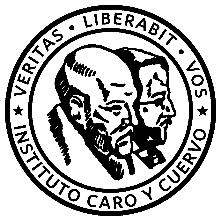 Carmen MillánDirectora GeneralHéctor Alejandro Cadavid VillaSubdirector Administrativo y FinancieroJuan Manuel Espinosa Restrepo Subdirector AcadémicoMaría Ofelia Ros MaturroDecana Facultad Seminario BelloCristian Armando Velandia MoraCoordinador Grupo de PlaneaciónÍNDICE DE TABLASTabla 1 Programas de maestrías	10Tabla 2 Estudiantes matriculados por maestría 2020 – 2021 I	12Tabla 3 Promedio evaluación docente	13Tabla 4 Estudiantes graduados	13Tabla 5 Caracterización matriculados	13Tabla 6 Deserción histórica corte 2020	14Tabla 7 Deserción histórica corte 2021	14Tabla 8 Cupos ofrecidos en diplomados 2020 – 2021 - I	16Tabla 9 Cupos ofrecidos en cursos 2020 – 2021 - I	16Tabla 10 Caracterización – Educación continua	19Tabla 11 Avance por línea y proyectos de investigación en Lingüística 2020	22Tabla 12 Avance por línea y proyectos de investigación en Lingüística primer semestre 2021	23Tabla 13 Avance por línea y proyectos de investigación Literatura 2020	28Tabla 14 Avance por línea y proyectos de investigación en Literatura primer semestre 2021	29Tabla 15 Adquisición de libros y recursos bibliográficos	30Tabla 16 Suscripciones revistas	30Tabla 17 Suscripción bases de datos	31Tabla 18 Normalización de registros	31Tabla 19 Procesamiento técnico del material bibliográfico	31Tabla 20 Organización de los documentos históricos	31Tabla 21 Tags asignados	32Tabla 22 Asignación de códigos de barras	32Tabla 23  Material bibliográfico forrado	32Tabla 24 Nuevos ítems de libros	33Tabla 25 Bandas de seguridad	33Tabla 26 Actividades de Gestión de Museos 2021	35Tabla 27 Digitación de títulos agotados – Primer semestre 2021	43Tabla 28 Publicaciones 2020	44Tabla 29 Publicaciones 2021 (primer semestre)	47Tabla 30 Publicaciones en proceso de edición	48Tabla 31 Comunicaciones internas boletines	52Tabla 32 Comunicaciones internas cápsulas	52Tabla 33 Información indicador SINERGIA	56Tabla 34 Proyecto de inversión - Consolidación	58Tabla 35 Proyecto de inversión – Fortalecimiento	60Tabla 36 Proyecto de inversión – Incremento	61Tabla 37 Nuevos procesos ICC 2020-2021	66Tabla 38 Estado de los Convenios nacionales e internacionales con corte a junio 2021	73Tabla 39 Número de contratos por modalidad vigencias 2020 y 2021	82Tabla 40 Ejecución presupuestal - Presupuesto de funcionamiento 2020	93Tabla 41 Ejecución presupuestal - Presupuesto de funcionamiento primer semestre 2021	93Tabla 42 Ejecución presupuestal - Presupuesto de Inversión 2020	94Tabla 43 Ejecución presupuestal - Presupuesto de Inversión primer semestre 2021	94Tabla 44 Ejecución presupuestal - presupuesto total 2020	95Tabla 45 Ejecución presupuestal - presupuesto total primer semestre 2021	95Tabla 46 Presupuesto de ingresos 2020	95Tabla 47 Presupuesto de ingresos primer semestre corte 30 de junio 2021	98Tabla 48 Planta de personal del Instituto Caro y Cuervo	103Tabla 49 Nivel directivo	103Tabla 50 Nivel asesor	103Tabla 51 Nivel profesional	103Tabla 52 Nivel técnico	104Tabla 53 Nivel asistencial	104Tabla 54 Distribución por nivel jerárquico	104Tabla 55 Vinculación por género	104Tabla 56 Actividades en el marco del PETH realizadas vigencia 2021	104Tabla 57 Avance en Planes 2020-2021	108ÍNDICE DE ILUSTRACIONESIlustración 1 Presencia Nacional	18Ilustración 2 Presencia Internacional	19Ilustración 3 Visitantes únicos a la página Web	51Ilustración 4 Seguidores a las redes sociales 2021 ICC	51Ilustración 5 Estructura de Planeación Institucional	54Ilustración 6 Retos ICC en el marco del Plan Nacional de Desarrollo 2018 – 2022	55Ilustración 7 Ejecución Plan de Acción 2020	57Ilustración 8 Ejecución Plan de Acción Primer semestre 2021	58Ilustración 9 Resultados de desempeño FURAG 2020	63Ilustración 10 Resultados de desempeño FURAG 2018-2019-2020, Sector Cultura	63Ilustración 11 Ilustración Resultados de desempeño FURAG 2020, Índice de Desempeño Institucional - IDI	64Ilustración 12 Resultados de desempeño FURAG 2020, Dimensiones	64Ilustración 13 Ilustración Resultados de desempeño FURAG 2020, Políticas	65Ilustración 14 Fotografías generales del APIRE en junio de 2021, y tomas del centro de propagación de especies implementado en el predio de la Hacienda	85Ilustración 15 Fotografías del antes y después del área de intervención en el auditorio.	86Ilustración 16 Fotografías de algunas señales instaladas en la sede centro	87Ilustración 17 Mobiliario instalado para el funcionamiento de la nueva sala	88Ilustración 18 Tomas del panel de control y la capacitación del funcionamiento del sistema ya instalado	89Este documento se realiza siguiendo las directrices establecidas en la Guía de Lenguaje Claro del DNP y aplicando las recomendaciones de accesibilidad para personas con discapacidades.GESTIÓN ACADÉMICA E INVESTIGATIVAEn busca de la conservación del patrimonio inmaterial lingüístico y cultural de la nación, durante el 2020 y en el primer semestre de la vigencia 2021 el Instituto Caro y Cuervo trabajó en el fortalecimiento de la Facultad Seminario Andrés Bello y sus procesos de educación formal, donde es notoria la ampliación de la oferta académica, lo que refleja el amplio camino recorrido en su esfuerzo por consolidarse como centro de educación e investigación en torno a los saberes del lenguaje.Actualmente, la institución cuenta con cinco programas de maestría y continúa con más fuerza en la transición hacia la virtualización de los diplomados que tradicionalmente se ofrecen para llegar a más lugares del territorio nacional con el fin de fomentar la “alfabetización electrónica” como instrumento pedagógico capaz de reforzar la eficacia de los servicios educativos.Asimismo, se trabaja en la consolidación de la publicación de libros electrónicos del Sello Editorial, en la preservación de las colecciones museográficas del ICC y gestión de la Imprenta Patriótica como laboratorio de creación y docencia para las artes gráficas. Todo esto, para divulgar y preservar las diversas formas de comunicación a través del lenguaje, la literatura y la cultura hispanoamericana.  FORMACIÓNFacultad Seminario Andrés Bello, consolidación de los procesos de formación y divulgación del patrimonio lingüístico y literario de Colombia.La Facultad Seminario Andrés Bello (FSAB) es la unidad docente del Instituto Caro y Cuervo. Fue fundado en 1957 como Centro Andrés Bello, en la X Conferencia Interamericana de Caracas, que dio origen a la Organización de los Estados Americanos (OEA). La FSAB actualmente desarrolla programas de formación avanzada: todas las maestrías en lingüística y literatura, y ofrece cursos libres y diplomados en temas afines. Actividades de apoyo a los estudiantes:Se valoraron los efectos del aislamiento preventivo obligatorio en los programas de maestría que ofrece la entidad, y como consecuencia el Consejo Directivo del ICC aprobó:La condonación del 20% de la matrícula para las maestrías de Estudios Editoriales, Lingüística, Literatura y Cultura, Escritura Creativa y Enseñanza de Español como Lengua Extranjera y Segunda Lengua.La posibilidad de diferir el pago de la matrícula para los estudiantes que presenten dificultades económicas. Desarrollar un programa de apoyo académico para los estudiantes en proceso de grado.EDUCACIÓN FORMALTabla 1 Programas de maestríasFuente: Información suministrada por el proceso de formaciónMaestría en Enseñanza de español como lengua extranjera y segunda lenguaLa Maestría en Enseñanza de español como lengua extranjera y segunda lengua es el primer posgrado en Colombia que ofrece formación (en docencia e investigación) sobre los procesos de enseñanza-aprendizaje de español en tres grupos meta: extranjeros, comunidades nativas y comunidad sorda. En consonancia con la tradición académica del Instituto Caro y Cuervo, este programa aborda las relaciones inseparables entre lengua, sociedad y cultura, mediante la organización de los contenidos curriculares en cuatro áreas temáticas: LingüísticaSociolingüísticaPedagogía y didácticaInvestigaciónMaestría en Estudios EditorialesLa Maestría en Estudios editoriales del Instituto Caro y Cuervo ofrece una formación interdisciplinar dirigida a darle al editor las herramientas críticas necesarias para pensar y desempeñar su oficio.Al mismo tiempo, estimula en los estudiantes la reflexión sobre la tarea del editor a la hora de establecer nuevos equilibrios en el mundo de la cultura escrita; de imaginar formas de asociación comercial, económica, o creativa entre los tres eslabones fundamentales de la cadena del libro, a saber, el creador, el editor y el lector; y de poner en marcha nuevas formas de circulación de contenidos hasta ahora ignorados o silenciados.Al privilegiar la investigación inter y transdisciplinaria en el área de estudios editoriales, se busca además formar investigadores en el campo de la edición con capacidad para generar procesos que confluyan en la formulación de políticas y de estimular la discusión en torno a las formas de circulación del texto.Maestría en Lingüística El programa de Maestría en Lingüística tiene como objetivo la formación de investigadores del más alto nivel en Lingüística, capaces de generar propuestas novedosas de aproximación a los hechos lingüísticos motivo de estudio, aprovechando igualmente las herramientas tecnológicas disponibles y los más recientes desarrollos teóricos y metodológicos del área. El programa se ha actualizado frente a los desarrollos teóricos, metodológicos y epistemológicos que sustentan la investigación lingüística, por lo que ofrece hoy un plan de estudios moderno, sintonizado con el uso de herramientas de análisis computacional del lenguaje, entroncado con los avances disciplinares más recientes. Maestría en Literatura y CulturaLa Maestría propone estudiar tanto la Literatura como la Cultura latinoamericana a partir de la interacción interdisciplinaria entre la historia y el pensamiento social y crítico. Su objetivo es preparar a los estudiantes para que sean investigadores e instructores de primer nivel, con un bagaje sofisticado de conocimientos y habilidades que les permitan aproximarse, criticar y polemizar en los campos de los estudios literarios y culturales colombianos y latinoamericanos.El programa de Maestría en Literatura y Cultura se apoya en las fortalezas y en la escuela creada por el programa anterior; así mismo, propone un enfoque nuevo, acorde con las tendencias más recientes de los estudios literarios, en el que destaca el énfasis en las relaciones con la cultura, entendida esta en términos amplios.Maestría en Escritura creativaPromueve y desarrolla la investigación creativa y la producción escrita a través de una formación interdisciplinar y una concepción amplia de las posibilidades del lenguaje escrito. Su propósito consiste en estimular procesos analíticos, argumentativos, reflexivos, propositivos, poéticos y creativos en torno a la solución singular de problemas narrativos. Su propuesta intelectual y pedagógica se fundamenta en la tensión contemporánea entre creación literaria y producción de contenidos escritos creativos; se trata de asumir tal tensión como una oportunidad de riqueza y apertura educativa y no como una diferencia a zanjar. El objeto de estudio de la maestría es la comprensión, composición, existencia pública y mediática, producción cultural, gestión y diseminación del relato como principal unidad de pensamiento de la escritura creativa. El principal objetivo de la maestría es, en consecuencia, la formación de individuos, procedentes de distintas áreas de las industrias culturales, en la reflexión crítica, la formulación precisa y la acción creativa frente a problemas narrativos de naturaleza variada, independientemente de los formatos, plataformas o géneros puntuales que convoquen esos problemas o en los que esos problemas tengan que expresar sus soluciones.Tabla 2 Estudiantes matriculados por maestría 2020 – 2021 IFuente: Información suministrada por el proceso de formaciónEn la tabla anterior se reflejan los estudiantes matriculados en cada semestre teniendo en cuenta que nuestras maestrías son bianuales. Tabla 3 Promedio evaluación docenteFuente: Información suministrada por el proceso de formaciónDe la anterior tabla se resalta las calificaciones obtenidas de los maestros por parte de sus estudiantes, identificando que a pesar de la pandemia lograron desarrollar cada una de sus actividades y cumplir con el objetivo de la cohorte.Tabla 4 Estudiantes graduadosFuente: Información suministrada por el proceso de formaciónTabla 5 Caracterización matriculados  Fuente: Información suministrada por el proceso de formaciónTabla 6 Deserción histórica corte 2020Fuente: Información suministrada por el proceso de formaciónTabla 7 Deserción histórica corte 2021Fuente: Información suministrada por el proceso de formaciónTEA: Total estudiantes de cohortes acumuladoGRA: Total estudiantes graduados actualmenteINA: Estudiantes inactivosDES: Tasa de deserciónEDUCACIÓN CONTINUAEl ICC también ha consolidado una oferta complementaria a las maestrías, a través de la educación continua, con ocho diplomados: Pedagogía y didáctica para la enseñanza de español como lengua extranjera, Latín clásico, Griego Antiguo, Lenguas y culturas nativas en Colombia con énfasis en Amazonas, Argumentación para la ciudadanía, Cómo escribir en lenguaje claro, Edición académica e institucional y Traducción de textos literarios (francés > español). El área de educación continua gestiona y promueve cursos, diplomados y talleres de formación y actividades que permiten dar respuesta a las necesidades de contextualización e integración de conocimientos de las distintas formas del saber en la academia, en las diferentes áreas de la literatura, la lingüística, la edición y la creación.A partir del 2020 la oferta de cupos en educación continua que se venía pensando para los siguientes años recibió un golpe de oportunidad con la nueva realidad producto de la amenaza del Coronavirus, pues lo que inicialmente estaba planeado ser lanzado en modalidad presencial y luego irse convirtiendo a la virtualidad fue necesario lanzarlo en menor tiempo a través de canales virtuales. Esto tuvo como consecuencia sobrepasar tres limites:El de los espacios físicos (recibir como máximo 25 personas por salón); el geográfico, pues antes solo podíamos acceder a personas que pudieran desplazarse al centro de Bogotá diariamente; y el de las horas efectivas para impartir los cursos de educación continua, pues debido a los pocos espacios que teníamos, (que debían ser asignados a las maestrías), los cursos de educación continua se veían relegados a llevarse a cabo dentro de horarios laborales diurnos.Con la obligación del uso de canales virtuales estos límites se hacen a un lado, lo que permitió recibir más estudiantes sin restricciones de espacio, hora del día o ubicación geográfica. Asimismo, desde el inicio de la pandemia se ha percibido más tráfico en la página web y en las redes sociales, apuntando a un comportamiento general donde las personas están más dispuestas a seguir procesos de educación continua a través de la virtualidad.Tabla 8 Cupos ofrecidos en diplomados 2020 – 2021 - IFuente: Información suministrada por la Subdirección académica del ICCSi bien se siguen desarrollando y consolidando los diplomados tradicionales en Latín clásico y Griego antiguo, las nuevas apuestas del proceso van orientadas a cursos que complementen la información de las maestrías y que permitan una apropiación del conocimiento y competencias literarias, lingüísticas, narrativas y editoriales que brinden herramientas críticas para el desempeño profesional y personal. En el 2020 y en el primer semestre de la presente vigencia se ofertaron a la comunidad los siguientes cursos:Tabla 9 Cupos ofrecidos en cursos 2020 – 2021 - IFuente: Información suministrada por la Subdirección académica del ICCCon miras a fortalecer los procesos de formación en las maestrías, al igual que complementar las habilidades adquiridas en los procesos de investigación, para el año 2021 – II y 2022 se plantea el sostenimiento de la oferta en educación continua del Instituto, manteniendo sus convocatorias para los cursos y diplomados en modalidad virtual y remota (virtual sincrónica); proporcionando mayor acceso a nivel nacional por parte de los interesados.Con la Educación Continua en el 2020 y en el primer semestre de la presente vigencia el ICC llegó a departamentos como Amazonas, Antioquia, Archipiélago de San Andrés, Atlántico, Bolívar, Boyacá, Caldas, Caquetá, Casanare, Cauca, Cesar, Chocó, Córdoba, Cundinamarca, Huila, La Guajira, Magdalena, Meta, Nariño, Norte De Santander, Putumayo, Quindío, Risaralda, Santander, Tolima, Valle Del Cauca y Vaupés.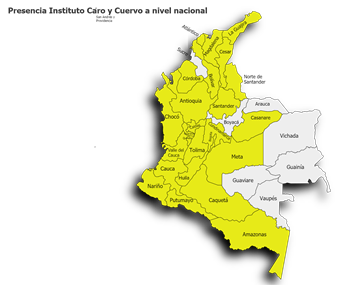 Ilustración 1 Presencia NacionalFuente: Información suministrada por la Subdirección académica del ICCY también contó con presencia internacional de países como Alemania, Aruba, Australia, Austria, Bélgica, Brasil, Canadá, Chile, China, Corea del sur, Costa Rica, Dinamarca, Ecuador, Emiratos Árabes, España, Estados Unidos, Filipinas, Francia, Honduras, India, Indonesia, Irlanda, Italia, México, Países Bajos, Panamá, Perú, Polonia, Puerto Rico, Reino Unido, Rusia, Suecia, Suiza, Suriname, Tailandia, Trinidad y Tobago, Turquía, Uruguay y Venezuela.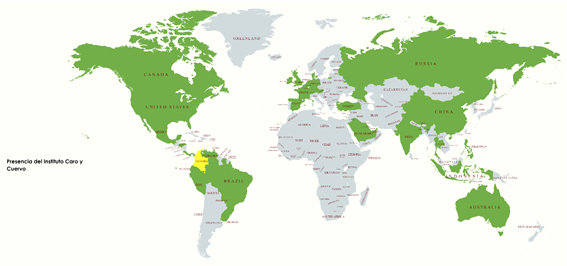 Ilustración 2 Presencia InternacionalFuente: Información suministrada por la Subdirección académica del ICCTabla 10 Caracterización – Educación continuaFuente: Información suministrada por la Subdirección académica del ICCINVESTIGACIÓNEl ICC en el 2020 desarrolló 28 proyectos y para la presente vigencia durante el primer semestre están aprobados 32 proyectos, desarrollados a través de diez líneas, en dos grupos de investigación (lingüística y literatura) inscritos en el Sistema Nacional de Ciencia y Tecnología ScienTi de Colciencias. Como institución de educación superior (IES) la institución cuenta con un comité de investigación que evalúa proyectos, publica productos e impulsa la aplicación a becas y fondos de financiación.Grupo de investigación en LingüísticaÁrea del conocimiento: HumanidadesClasificación: Perfiles del grupo investigación, desarrollo tecnológico o innovaciónUbicación: Colombia, Bogotá.Descripción: Este grupo se propone como plan de trabajo integrar las diferentes Líneas de investigación del Instituto, propiciando un espacio para el diálogo permanente y el trabajo en conjunto de las maestrías de la Facultad Seminario Andrés Bello. El mismo tiene proyectado dentro de sus objetivos la publicación de artículos en revistas indexadas de alto impacto, de capítulos de libros y libros en editoriales nacionales y extranjeras. Asimismo, se propone la divulgación de resultados a través de la participación de sus miembros en conferencias, nacionales e internacionales, y la organización de coloquios, conferencias, simposios, talleres y festivales, abiertos al público en general. Investigadores activos: 25Líneas de investigación activas: 6Objetivos:La publicación de artículos en revistas indexadas de alto impacto, de capítulos de libros y libros en editoriales nacionales y extranjeras, además de desarrollos computacionales desde la lingüística computacional y las humanidades digitales. La divulgación y socialización de resultados a través de la participación de sus miembros en conferencias, nacionales e internacionales, y la organización de coloquios, conferencias, simposios, talleres y festivales, entre otros, abiertos al público en general. El trabajo conjunto con investigadores, miembros del grupo de investigación, afiliados a Universidades nacionales y extranjeras con un alto nivel en investigación.La generación de redes académicas en Colombia y en otros lugares del mundo con los que se tiene contacto, vínculo e intereses académicos comunes.La formación humana de investigadores; estudiantes de pregrado, maestría y posgrado; en monografías, trabajos de grado, tesis, pasantías, estancias investigativas o voluntariados académicos.Retos: Consolidar procesos investigativos sobre las lenguas de Colombia; las relaciones entre lingüística, tiempo, espacio y sociedad, la educación y la diversidad, y la universalidad de la lengua y el lenguaje; y disciplinas como la fonética, la lexicografía y la lingüística de corpus. Consolidar procesos de pensamiento y acción a nivel institucional que se proyecten a la comunidad local e internacional. Impulsar a los investigadores a intervenir en convocatorias nacionales e internacionales de alto impacto.Sistematizar los procesos de investigación a fin de avanzar en el desarrollo de proyectos de alto nivel académico. Aumentar la certeza con la que se proyectan los planes de investigación, incluyendo la proyección de presupuesto y maximizando su uso. Estimular la formalización de la participación de los estudiantes de las maestrías en el grupo y en las líneas de investigación.Productos 2020Libros: 6Capítulos de libros: 1Artículos: 28Ponencias: 23Tesis culminadas ICC: 11Otros productos: 27	Tabla 11 Avance por línea y proyectos de investigación en Lingüística 2020Fuente: Información suministrada por el proceso de Investigación ICCTabla 12 Avance por línea y proyectos de investigación en Lingüística primer semestre 2021Fuente: Información suministrada por el proceso de Investigación ICCGrupo de investigación en LiteraturaÁrea del conocimiento: HumanidadesClasificación: Perfiles del grupo investigación, desarrollo tecnológico o innovaciónUbicación: Colombia, Bogotá.Descripción: Este grupo integra cuatro líneas de investigación con diversos enfoques epistemológicos basados en relaciones interdisciplinarias con las ciencias sociales y humanas. Esta cadena de articulaciones interdisciplinarias, de amplio espectro a nivel cultural y social, no concibe la literatura como un sistema exclusivo de obras legitimadas, por el contrario, evidencia que el sistema literario es una red, un complejo de actividades compuesto por bienes y herramientas que no solo reflejan la dinámica colectiva, sino que conforma la subjetividad de una determinada época. Clasificación del grupo en SCIENTI: CInvestigadores activos: 18Líneas de investigación activas: 4Objetivos: La publicación de artículos en revistas indexadas de alto impacto, de capítulos de libros y libros en editoriales nacionales y extranjeras. La divulgación de sus resultados a través de la participación de sus miembros en conferencias, nacionales e internacionales y la organización de coloquios, conferencias, simposios, talleres y festivales, abiertos al público en general. El trabajo en conjunto con investigadores, miembros de este grupo, afiliados a universidades nacionales y extranjeras con un alto nivel en investigación. Retos: Crear una escuela de pensamiento con investigadores capaces de reflexionar sobre la amplia problemática de las relaciones entre literatura y cultura. Cambiar patrones de pensamiento y acción a nivel institucional que limitan la investigación al ámbito local.Impulsar a sus investigadores a intervenir en convocatorias nacionales e internacionales de alto impacto. Sistematizar los procesos de investigación a fin de aumentar la eficacia y la eficiencia en el desarrollo de proyectos con miras al certero alcance de objetivos.Aumentar la certeza con la que se proyectan los planes de investigación, incluyendo la proyección de presupuesto y maximizando su uso.Estimular la formalización de la participación de los estudiantes de las maestrías en este Grupo y en las líneas de investigación a través de la creación y actualización de sus CVLAC.Productos:Libros: 3Capítulos de libros: 4Artículos: 11Ponencias: 12Tesis culminadas ICC: 19Otros productos: 14Tabla 13 Avance por línea y proyectos de investigación Literatura 2020Fuente: Información suministrada el proceso de Investigación ICCTabla 14 Avance por línea y proyectos de investigación en Literatura primer semestre 2021Fuente: Información suministrada el proceso de Investigación ICCBiblioteca José Manuel Rivas Sacconi Medios educativosLa Biblioteca José Manuel Rivas Sacconi es una biblioteca pública especializada en Lingüística general y española; Filología románica; Literatura colombiana, española, hispanoamericana y universal; Crítica literaria; y Cultura del libro, de la escritura y la lectura, estudios editoriales; Enseñanza del español como segunda lengua, entre otras áreas.Cuenta con más de 100.000 volúmenes, diez fondos históricos compuestos por cartas y manuscritos de personalidades ilustres y destacados investigadores colombianos de los siglos XIX y XX, y una hemeroteca con alrededor de 1.917 títulos de revistas y 10 títulos de revistas académicas en formato electrónico en el área de Lingüística. La Biblioteca desarrolla sus actividades en sus sedes de Yerbabuena y Centro. Para la vigencia 2020 y primer semestre del 2021, están encaminadas a darle continuidad al desarrollo de los objetivos y metas propuestas para la modernización de los procesos y la prestación de los servicios de la Biblioteca así: Adquisición de libros y recursos bibliográficosTabla 15 Adquisición de libros y recursos bibliográficosFuente: Información suministrada por el proceso de Gestión de bibliotecas ICCTabla 16 Suscripciones revistasFuente: Información suministrada por el proceso de Gestión de bibliotecas ICCTabla 17 Suscripción bases de datosFuente: Información suministrada por el proceso de Gestión de bibliotecas ICCEstos recursos están disponibles para la consulta de los usuarios en las instalaciones del Instituto a través de la página Web Institucional Procesamiento técnico y organización de las coleccionesSe contrató una persona con conocimientos técnicos para continuar con el proceso de normalización de los registros en la base de datos.Tabla 18 Normalización de registrosFuente: Información suministrada por el proceso de Gestión de bibliotecas ICCTabla 19 Procesamiento técnico del material bibliográficoTabla 20 Organización de los documentos históricosFuente: Información suministrada por el proceso de Gestión de bibliotecas ICCImplementación y uso de la tecnologíaDurante el 2020 y el primer semestre del 2021 se continuó con la incorporación del sistema radio frecuencia para la identificación de cada uno de los volúmenes de la Biblioteca de la sede Centro, con el fin de incorporar mecanismos automáticos para la realización de los inventarios.  Tabla 21 Tags asignadosFuente: Información suministrada por el proceso de Gestión de bibliotecas ICCSe continúo con la generación y asignación de los códigos de barras a cada uno de los ítems (ejemplares y volúmenes) existentes en las colecciones bibliográficas de las dos bibliotecas. Tabla 22 Asignación de códigos de barrasFuente: Información suministrada por el proceso de Gestión de bibliotecas ICCSe continúo con el forrado del material bibliográfico impreso (libros, revistas, folletos, entre otros) existente en las colecciones de las bibliotecas de las dos sedes, con el fin de preservar y proteger de ataques de agentes externos y del uso corriente por parte de los usuarios.Tabla 23  Material bibliográfico forradoFuente: Información suministrada por el proceso de Gestión de bibliotecas ICCSe realizó la preparación física y se dispusieron en las colecciones para la consulta de los usuarios nuevos ítems de libros.Tabla 24 Nuevos ítems de librosFuente: Información suministrada por el proceso de Gestión de bibliotecas ICCSe asignaron bandas de seguridad para la protección de los libros y control de la seguridad de las colecciones en la biblioteca de la Sede Centro con el fin de minimizar la pérdida del material bibliográfico, dado que esta biblioteca será colección abierta.Tabla 25 Bandas de seguridadFuente: Información suministrada por el proceso de Gestión de bibliotecas ICCAPROPIACIÓN SOCIAL DEL CONOCIMIENTOGestión de MuseosLos museos del Instituto Caro y Cuervo han reactivado sus acciones al conformar un equipo interdisciplinar de profesionales; han regularizado sus procedimientos de conservación y catalogación, educación, investigación, museografía; han generado sinergias con los demás museos del Ministerio de Cultura, replicando las tres líneas estratégicas de acción y planeación del patrimonio cultural mueble que resguarda el ICC.Los retos están representados en el registro y conservación del 100% de las colecciones muebles y la eventual reapertura del Museo de Yerbabuena que involucra acciones a nivel museológico, investigativo, museográfico y de mediación con los públicos internos y externos. Asimismo, los Museos creados en 1960 y 1974 deben enfrentar el reto de comunicar el patrimonio lingüístico del movimiento romántico (1834-1934) y las colecciones etnográficas de la primera mitad del siglo XX en las dieciséis salas de la Casa Marroquín - Hacienda Marroquín (Chía – Ciudad Región), y las cuatro de la Casa Cuervo Urisarri (La Candelaria – Bogotá).Debido al cierre de los museos y todo el sector cultural por la emergencia sanitaria declarada por el Gobierno Nacional a raíz de la pandemia del COVID-19. Desde el área de museos hemos visto la necesidad de llegar a nuestros públicos con las herramientas tecnológicas que tenemos y podemos aprovechar desde casa, es así como nos unimos a la propuesta de la red de museos del Ministerio de Cultura con los contenidos en las redes sociales #MuseosEnCasa.En el primer semestre del 2021, el retorno escalonado los lunes, miércoles y viernes ha permitido concentrar los trabajos en las reservas de las colecciones y realizar trabajos de reubicación, registro, marcación, etc.; y proyectar los trabajos necesarios para las nuevas reservas, nuevo mobiliario de conservación preventiva y trámites relacionados con el incremento y consolidación de las colecciones a través del comodato que se desarrolla con el Ministerio de Cultura / Museo Nacional de Colombia y el Fondo Cultural Cafetero. Dentro de las actividades adelantadas por el Grupo de Gestión de museos en los dos semestres del 2020 y el primer semestre del 2021 se encuentran:Tabla 26 Actividades de Gestión de Museos 2021Fuente: Información suministrada por el Grupo de MuseosSello editorial - Imprenta PatrióticaEl sello editorial del Instituto Caro y Cuervo es de naturaleza académica y científica. Se concibió como instrumento de divulgación de conocimiento especializado en estudios literarios y ciencias del lenguaje teóricas y aplicadas. Funcionalmente, el sello editorial responde a las líneas de investigación del Instituto Caro y Cuervo y de su Facultad Seminario Andrés Bello. Divulgación del libroEn 2020 aparece una nueva serie: Colección lexicografía que recoge las publicaciones en el estudio de la Lingüística, la Lexicografía, Fraseología y Lingüística de corpus.Se trabajó en la digitación de los siguientes contenidos, luego de realizar el proceso de confrontación de lectura comparada de los títulos de publicaciones agotadas en inventario de obras clásicas: Tabla 27 Digitación de títulos agotados – Primer semestre 2021Fuente: Información suministrada por el proceso EditorialLa participación en ferias del libro, en estas vigencias no ha sido posible por la restricción y cancelación de los eventos presenciales a nivel nacional e internacional que estaban programados, por causa de la pandemia del COVID-19. Ante esta nueva realidad, se ve en las publicaciones en el formato electrónico una nueva posibilidad para divulgar las publicaciones del ICC. Las novedades literarias del 2020 fueron las siguientes:Tabla 28 Publicaciones 2020Fuente: Información suministrada por el proceso EditorialY las novedades literarias que se han publicado en el primer semestre del 2021 son las siguientes:Tabla 29 Publicaciones 2021 (primer semestre)Fuente: Información suministrada por el proceso EditorialEn proceso de edición se encuentran las siguientes publicaciones:Tabla 30 Publicaciones en proceso de ediciónFuente: Información suministrada por el proceso EditorialDesde agosto de 2020 se está trabajando en la implementación de ventas en línea de las publicaciones del sello editorial, a través del desarrollo del carrito de compras. A la fecha se encuentra iniciando la tercera fase del proyecto. Está en proceso de desarrollo la implementación de conexión de entregas de las publicaciones en venta a través del operador logístico de correos.Gestión de las comunicaciones y divulgaciónDurante el año 2020 y en el primer semestre de 2021, el equipo de comunicaciones y prensa migró la oferta de eventos académicos a las plataformas virtuales y fortaleció sus canales digitales para seguir ofreciéndole al público externo una oferta de contenidos permanente. Para esto, se adquirió una cuenta con el fin de realizar eventos en vivo y se contrató a una profesional en producción de eventos virtuales. En el 2020, en total se apoyó la realización de 218 actividades en vivo, algunas con retransmisión por la cuenta de Facebook y YouTube del ICC.Los retos durante el primer semestre del año 2021 para el equipo de comunicaciones y prensa han sido divulgar la amplia oferta de cursos y diplomados que han surgido gracias a la mayor participación del público por la modalidad virtual. Asimismo, se amplió el número de eventos académicos por las plataformas virtuales, los cual ha representado mayor tiempo y concentración en la tarea de fortalecer los canales digitales del ICC y así seguir ofreciéndole al público externo una oferta de contenidos permanente.  Eventos virtuales ICCEn el primer semestre de esta vigencia se han realizado 38 actividades en vivo por la cuenta de Facebook y YouTube del ICC. Cada uno de los eventos virtuales cuentan con un promedio de 203 asistentes en YouTube y en total, a la fecha se cuenta con una estadística total en la vigencia 2021 de 1154 asistentes en Zoom y 1792 asistentes en Facebook. Indicadores y gestión en redes sociales A junio 30 de 2021 se ha visto un gran incremento de seguidores a las redes sociales del ICC correspondiente a un 56%. Gracias a la previa inscripción a nuestras actividades virtuales, se ha logrado consolidar una base de datos de nuevos interesados en conocer nuestra oferta cultural y hoy día en la plataforma Sendinblue tenemos 12,319 contactos.En la vigencia 2020 se publicaron 123 postales y en el primer semestre de la presente vigencia se han publicado 72 postales en la sección La casa de las palabras de el periódico EL TIEMPO. Asimismo, hemos estado participando en los espacios de eltiempo.com con “mídase a ver” que nos han permitido proponer retos de ortografía y gramática y darle voz a docentes e investigadores en este espacio. También se han realizado 20 programas del noticiero “La palabra” de CYC Radio y la UN Radio.Página WebIlustración 3 Visitantes únicos a la página WebFuente: Información suministrada por el proceso de ComunicacionesIndicadores y gestión en redes socialesDurante las vigencias se ha visto un incremento significativo de seguidores a las redes sociales, debido en gran medida por el aumento de contenidos digitales y transmisiones en vivo.Ilustración 4 Seguidores a las redes sociales 2021 ICCFuente: Información suministrada por el proceso de ComunicacionesGestión en comunicación interna  Envío de boletines semanales: Tabla 31 Comunicaciones internas boletinesTabla 32 Comunicaciones internas cápsulasSpanish in ColombiaEl portal web https://spanishincolombia.caroycuervo.gov.co/ se actualiza con base en la oferta académica relacionada con la enseñanza de español como lengua extranjera y segunda lengua del ICC (diplomados, cursos ELE, maestría y cursos de verano), y otras noticias del mundo ELE.Se mantiene contacto con las IES que hacen parte del portal para mantener actualizados sus micrositios y para establecer la base de datos de coordinadores ELE del país (30 IES y 1 escuela de idiomas).En redes sociales se comparte contenido diariamente con base en la oferta académica ELE del ICC y la oferta de cursos de español para extranjeros de las IES y escuelas de idiomas que hacen parte de Spanish in Colombia.Creación de la estrategia para redes sociales de Spanish in Colombia llamada, Cápsulas Informativas ELE, uniéndonos a la campaña de Gobierno #AprenderEnCasa (contenido creado para la época de cuarentena en 2020 y que continúa en la actualidad, es contenido redactado por los docentes de la Maestría en Enseñanza de ELE/EL2, diseñado en la oficina de comunicaciones y prensa y compartido en las redes sociales del ICC y de Spanish in Colombia). Para este 2021, se comparten semanalmente con el #JuevesDelProfeELE y los contenidos manejan las líneas temáticas: investigación aplicada, léxico, didáctica de ELE y EL/2, gramática, lingüística del corpus, pragmática e interculturalidad y fonología de la LSC (19 cápsulas, todos los jueves).Estrategia Cápsulas ELE, frases y locuciones usadas en el español de Colombia. Se invita a inscribirse en los cursos de español para extranjeros del ICC (22 cápsulas, todos los miércoles).Estrategia Cápsulas TIC TAC, basadas en el curso de verano ofrecido por la Maestría en Enseñanza de ELE/El2 (6 cápsulas, los viernes cada 15 días).Hasta junio de 2021 se han enviado 5 boletines ELE enviados a la base de datos consignada en la plataforma Sendinblue (2.677 contactos).Promoción de los materiales didácticos para la enseñanza de español como lengua extranjera que pertenecen a la Serie ELE del Sello Editorial del ICC. A la fecha se encuentran 7 publicaciones de las cuales 6 son de uso totalmente gratuito.PLANEACIÓN INSTITUCIONALEl Instituto Caro y Cuervo es una institución de educación superior, organizada como establecimiento público, adscrita al Ministerio de Cultura, autorizada para ofrecer programas de Maestrías cuenta con funciones de docencia, de investigación y de apropiación social del conocimiento. Su planeación combina varios elementos que se detallan a continuación: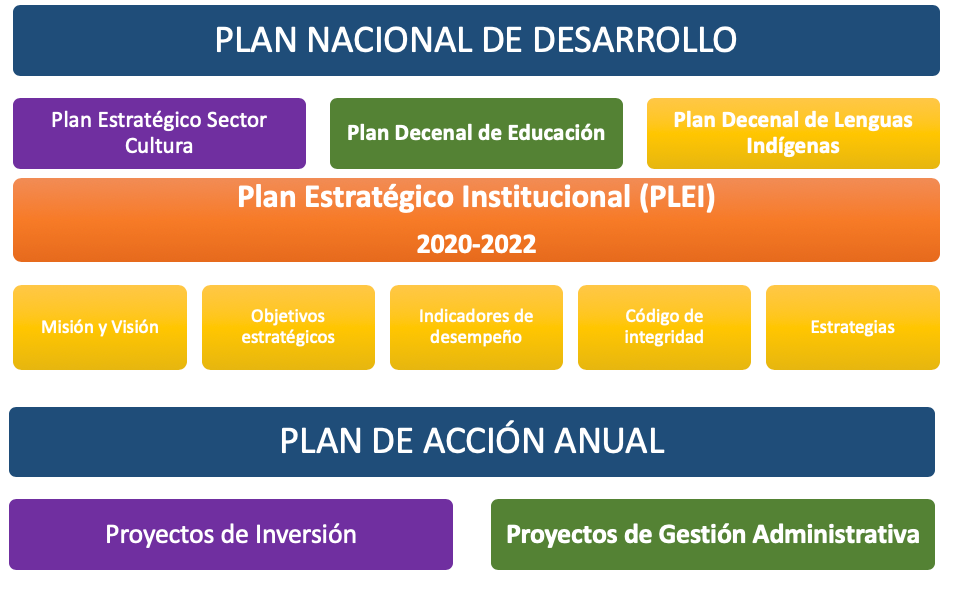 Ilustración 5 Estructura de Planeación InstitucionalFuente: Elaboración propiaALINEACION PLAN NACIONAL DE DESARROLLO “PACTO POR COLOMBIA, PACTO POR LA EQUIDAD”Es necesario que en el ejercicio de planeación el ICC identifique las prioridades señaladas en el Plan Nacional de Desarrollo, a partir de los cuales se proyectarán las estrategias y metas a alcanzar para atender dichos compromisos. De acuerdo con esto, los compromisos y retos del ICC frente al Plan Nacional de Desarrollo 2018 - 2022 Pacto por Colombia, Pacto por la Equidad son: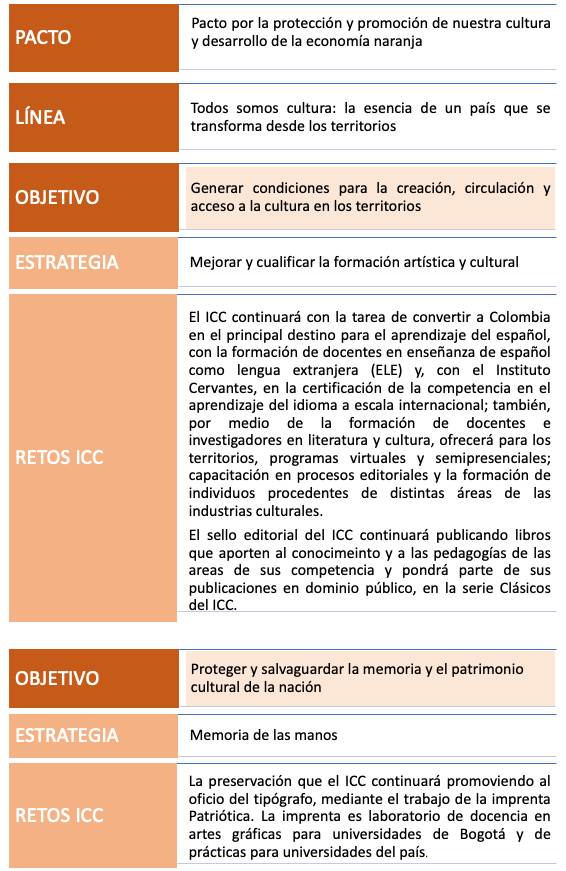 Ilustración 6 Retos ICC en el marco del Plan Nacional de Desarrollo 2018 – 2022Fuente: Departamento Nacional de Planeación – SINERGIAhttps://sinergiapp.dnp.gov.coAvance Indicador – SINERGIA DNPActualmente, el ICC cuenta con un indicador inscrito en el esquema de seguimiento y la evaluación de políticas públicas que se realiza por medio del Sistema Nacional de Evaluaciones de Gestión y Resultados – Sinergia. Allí se reporta el seguimiento al Plan Nacional de Desarrollo y otros programas estratégicos de la nación. Tabla 33 Información indicador SINERGIAFuente: Departamento Nacional de Planeación – SINERGIAhttps://sinergiapp.dnp.gov.coPlan Estratégico InstitucionalEn la vigencia 2020, el Instituto actualizó su plataforma estratégica mediante la construcción del Plan Estratégico Institucional; contó con la participación de las diferentes dependencias del Instituto, que parte de una revisión de las metas estratégicas definidas, así como de los lineamientos del PND y la planeación sectorial. El Grupo de Planeación realizó un trabajo de validación con el equipo directivo, y de ello resultó la ruta para el desarrollo de la plataforma estratégica institucional que establece los lineamientos o postulados fundamentales de la entidad, que propician el apoyo para la toma de decisiones en torno al quehacer actual y al camino por recorrer para adecuar la institucionalidad a los cambios y a las demandas que les impone el entorno y así lograr la mayor eficiencia, eficacia, calidad en los bienes y servicios que se proveen. La plataforma estratégica se compone de la misión, la visión, los objetivos estratégicos, el código de integridad (valores y principios) y políticas. (Para conocerlo a detalle puede ingresar al siguiente enlace: https://www.caroycuervo.gov.co/Transparencia/documentos-transparencia/422)Plan de AcciónEl seguimiento al Plan de Acción Institucional se realiza trimestralmente y se publica en la página web institucional del ICC, en el espacio de Transparencia y acceso a la información pública, y se puede conocer en el siguiente enlace: https://www.caroycuervo.gov.co/Transparencia/64-metas-objetivos-e-indicadores-de-gestion-yo-desempeno#1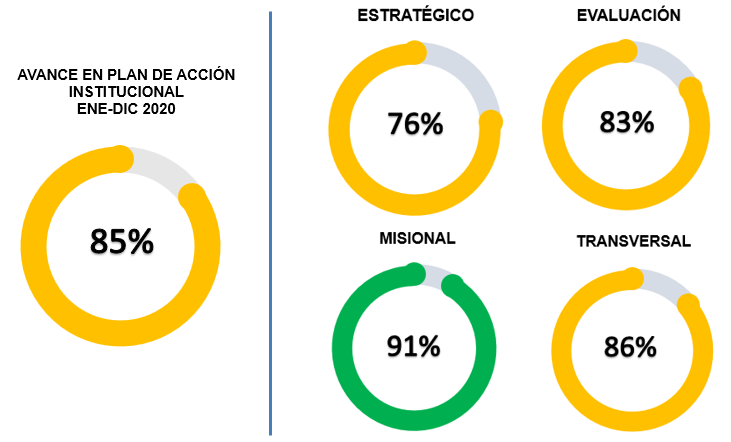 Ilustración 7 Ejecución Plan de Acción 2020Fuente: Informe trimestral de Avance del Plan de Acción 2020
En la siguiente gráfica se refleja el avance en metas contempladas en el Plan de Acción Institucional con corte a junio de 2021Ilustración 8 Ejecución Plan de Acción Primer semestre 2021Fuente: Informe trimestral de Avance del Plan de Acción 2021Para conocer a detalle el informe de seguimiento puede ingresar al siguiente enlace y descargar el documento Informe PAProyectos de InversiónTabla 34 Proyecto de inversión - ConsolidaciónFuente: Información suministrada por el Grupo de Planeación ICCTabla 35 Proyecto de inversión – FortalecimientoFuente: Información suministrada por el Grupo de Planeación ICCTabla 36 Proyecto de inversión – IncrementoFuente: Información suministrada por el Grupo de Planeación ICCMODELO INTEGRADO DE PLANEACIÓN Y GESTIÓN, MIPGLa implementación del MIPG dentro del ICC se ha realizado mediante el desarrollo de planes de trabajo y de mejora, fruto de las actividades de medición del desempeño a través del Formulario Único de Reporte de Avance a la Gestión (FURAG), y de las acciones de autoevaluación recomendadas a los procesos. Estos planes se han enfocado en realizar mejoras significativas en los puntos más débiles identificados en las evaluaciones, dentro de los marcos legales y presupuestales vigentes, integrados a los planes de acción institucionales de cada vigencia.  En el mes de mayo de la vigencia se publicaron los resultados de FURAG por parte de Función Pública, teniendo en cuenta la información reportada en febrero de la presente vigencia para la medición de los avances en la implementación y despliegue del Modelo Integrado de Planeación y Gestión – MIPG durante la vigencia 2020, se presentan los resultados obtenidos por el ICC.Los aspectos para tener en cuenta en este reporte es la información reportada en la presente vigencia para la medición de los avances en la implementación y el despliegue del Modelo Integrado de Planeación y Gestión (MIPG en la vigencia 2020), se presentan los resultados obtenidos por el ICC y estos se comparan con la línea base (base para el cuatrienio) que se estableció en la medición realizada a la implementación del MIPG para la vigencia 2018 y 2019. 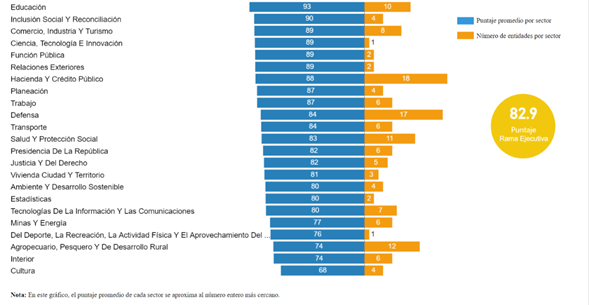 Ilustración 9 Resultados de desempeño FURAG 2020Fuente: Departamento Administrativo de la Función PúblicaSe evidencia un retroceso en la calificación del sector, y en la clasificación de entidades por sector el Instituto tuvo un retroceso de 10 puntos y se obtuvo menor puntaje que en el año 2019, como se observa en la tabla de los resultados sectoriales, índice de desempeño sector cultura 2018, 2019 y 2020 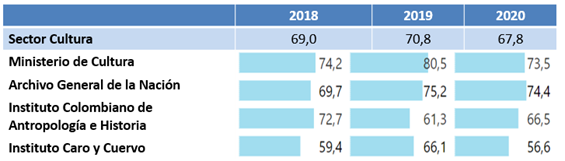 Ilustración 10 Resultados de desempeño FURAG 2018-2019-2020, Sector CulturaFuente: Elaboración propia de acuerdo con la información del Departamento Administrativo de la Función PúblicaConforme al índice de desempeño institucional el nivel del ICC está al 56.6% con el promedio del sector estando en 67.8% para tener en cuenta como referente.  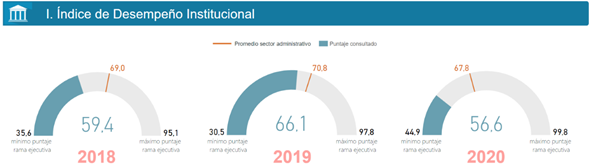 Ilustración 11 Ilustración Resultados de desempeño FURAG 2020, Índice de Desempeño Institucional - IDIFuente: Departamento Administrativo de la Función Pública -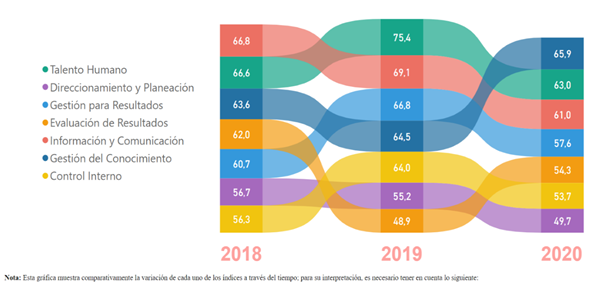 Ilustración 12 Resultados de desempeño FURAG 2020, DimensionesFuente: Departamento Administrativo de la Función Pública 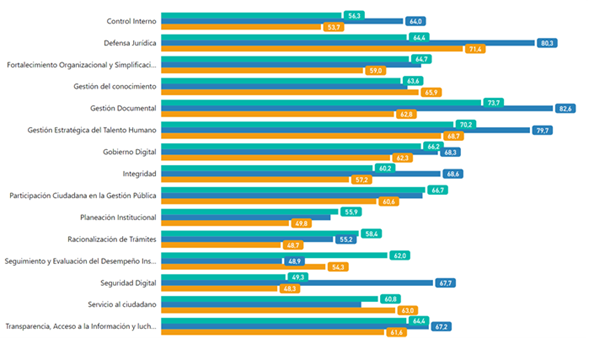 Ilustración 13 Ilustración Resultados de desempeño FURAG 2020, PolíticasFuente: Departamento Administrativo de la Función PúblicaEn este caso se observa la comparación de los resultados por cada política de gestión y desempeño 2018, 2019 y 2020 del FURAG, como novedad se observa que se incorpora la nueva política de gestión de la información estadística.Estos resultados han sido socializados ante el Comité Institucional de Gestión y Desempeño inmediatamente iniciando con la suscripción del respectivo plan de mejora por las políticas y dimensiones lideradas por el Grupo de Planeación y estableciendo actividades para la suscripción de panes institucionales desde los líderes de cada una de las dimensiones, ante esto se estableció la aprobación en el mes de junio de los equipos técnicos de gestión y desempeño, donde se establecen los responsables y los respectivos  equipos de gestión para cada una de las dimensiones del MIPG encargados de liderar las estrategias que lleven a la mejora del índice de desempeño institucionalA la fecha de cierre de este informe se obtuvo la inscripción de la actualización del plan de mejoramiento: A-PM2 2020 V2 ante el Grupo de planeaciónSistema Integrado de gestión, SIGEn el Comité Institucional de Gestión y Desempeño No. 3 - 2021, se aprobó la matriz de identificación de procesos, que desarrolla el modelo de operación por procesos adoptado en la vigencia 2020. La matriz aprobada puede ser consultada ingresado al espacio del SIG de la página web institucional por medio del siguiente enlace: https://www.caroycuervo.gov.co/SIG/#! Tabla 37 Nuevos procesos ICC 2020-2021Fuente: SIGComo principal resultado de la aprobación de la matriz se enlistan los siguientes:Se identifica la información principal y clave de cada proceso institucionalSe ajustan y robustecen los objetivos de los procesos previamente aprobadosSe ajustan los nombres de los procesosSe incluye el nuevo proceso de evaluación: Control DisciplinarioEn el trascurso de la vigencia para la presentación de espacio actualizado del Sistema Integrado de Gestión – SIG, el Grupo de Planeación dispuso de siguiente video,  para divulgar y presentar el espacio a los servidores públicos y contratistas del ICC, paralelamente se trabajó en la gestión de los siguientes documentos: Manuales DIR-M-1 Manual administración del riesgoDIR-M-2 Manual de políticas de seguridad y privacidad de la informaciónDIR-M-3 Manual Política para el tratamiento de datos personales  Procedimiento:MEJ-P-2 Procedimiento administración riesgoGuías:MEJ-G-1 Guía para elaboración y control de documentosDIR-G-1 Guía metodológica administración riesgos de corrupciónDIR-G-2 Guía metodológica para la gestión de riesgos de seguridad digitalDES-G-1 Guía protocolo de bioseguridad interno por COVID – 19FOR-G-1 Guía de pasantías maestría en estudios editorialesCOM-G-1 Guía gestión de documentos digitales 2020 – 2021Formatos:MEJ-F-5 Solicitud gestión de documentosMEJ-F-3 Ajustes Plan de Acción InstitucionalMEJ-F-4 Ajustes al Plan Anticorrupción y de Atención al CiudadanoFOR-F-1 Evaluación Periódica de Pasantía Maestría en Estudios Editoriales (MEE)Gestión de administración de riesgosSe aprobó la Matriz de riesgos versión 6, documento de transición entre metodologías para la administración del riesgo y el despliegue de la actualización del Modelo de Operación de Procesos en la entidad. La cual fue publicada en el espacio actualizado del SIG en la pestaña: Documentos de interés. Enlace de acceso.Para continuar con los esfuerzos institucionales en la administración de riesgos, en el transcurso de la presente vigencia se estructuró un cronograma, en el cual se proyectan y documentan las actividades para desarrollar e implementar los nuevos lineamientos metodológicos en el ICC; teniendo como propósito obtener un mapa de riesgos actualizado.Inició con la designación de los enlaces por cada una de las subdirecciones para programar las actividades necesarias de capacitación y articulación del equipo de expertos que ejecutará el despliegue y mantenimiento de la metodología de administración de riesgos. Con la aprobación de los documentos: manual, guías y procedimiento se inicia la gestión acorde a dicho marco metodológico para dar lugar a la administración de riesgos de la entidad. Para lo cual el Grupo de Planeación de acuerdo con las Subdirecciones, realizó la Elaboración vídeo y actividad para documentar las amenazas y debilidades de los procesos; con el propósito iniciar la documentación de los mapas de riesgos de la entidad: Sistema de gestión de seguridad de la información, SGSIEl SGSI se articula y aporta en forma permanente al cumplimiento de las políticas de gobierno digital y seguridad digital, enmarcadas en la dimensión gestión con valores para resultados del MIPG.Para la implementación y mantenimiento del Sistema, el cual tiene como objetivo preservar la confidencialidad, integridad y disponibilidad de la información, así como de mantener la privacidad de los datos de carácter personal, a través de una gestión de riesgos integral que busca identificarlos, gestionarlos y mitigarlos se realizó: Formulación de las políticas de seguridad de la información soportadas en la resolución 0064 del 2020 atendiendo los lineamientos de la norma ISO 27001:2013 y el modelo de seguridad y privacidad de la información.Plan de sensibilización del SGSI para la vigencia 2020 y 2021 en proceso de ejecución.Documentación de los procedimientos gestión de accesos, gestión de copias de respaldo y gestión de cambios que debe seguir el grupo de las TIC para salvaguardar y proteger la información que se administra y custodia en el centro de datos de la Entidad.Actualización del inventario de bases de datos personales dentro del plazo indicado en la circular 003 del 2020, de la Superintendencia de Industria y Comercio.Gestión, seguimiento y trazabilidad de los eventos e incidentes de seguridad y privacidad de la información reportados en la vigencia 2020 y el primer semestre 2021, lo cual fue reportado a la Dirección General a través del informe de desempeño.Se presentó la propuesta para el fortalecimiento de la infraestructura tecnológica, para la mitigación de los riesgos identificados por obsolescencia y que apalanquen la ejecución de los proyectos trasversales de la Entidad.Seguimiento del plan de tratamiento de riesgos de seguridad de la información con cada uno de los procesos del Instituto, cuyos resultados se comunicaron a la dirección general a través del informe de desempeño del sistema. Informe de recomendaciones en materia de seguridad digital para dar cumplimiento a la Directiva Presidencial #3 del 2021, la resolución 1519 del 2020 y al oficio OFI21-00018012 enviado por la Presidencia de la República.Actualización del registro de activos de información e índice de información clasificada y reservada en las dependencias articulándolas con las TRD convalidadas de la Entidad. Actualización de la guía para la gestión de riesgos de seguridad digital conforme a los lineamientos del Departamento de la Función Pública.Actualización y seguimiento de los procesos direccionamiento estratégico y mejoramiento continuo.  Aprobación por parte de la Dirección General de los siguientes documentos: Plan de tratamiento de riesgos de seguridad de la información 2021Plan de seguridad y privacidad de la información 2021Plan de sensibilización SGSI 2021Actualización y publicación en la sección de transparencia el manual de políticas Actualización y publicación en el pie de página del portal institucional el manual de la política de tratamiento de datos personalesConsentimiento informado para los proyectos de investigaciónTRANSPARENCIA, PARTICIPACIÓN Y SERVICIO AL CIUDADANOEl Instituto Caro y Cuervo, a través de su portal electrónico, en el banner de Transparencia y acceso a información pública, deja a disposición de la ciudadanía toda la información que por mandato legal de la Ley 1712 de 2014 debe publicar toda entidad pública, disponible en el siguiente vínculo electrónico: http://www.caroycuervo.gov.co/Transparencia/. A la fecha el Grupo de las IC en acompañamiento del Grupo de Planeación  se encuentra en proceso de implementación del plan de trabajo para la transición según lo establecido en los artículos 3 y 4 de la resolución 1519 de 2020. PARTICIPACIÓN CIUDADANA Y RENDICIÓN DE CUENTASEl Instituto Caro y Cuervo, en aras de cumplir con los requisitos y condiciones legales para la rendición de cuentas a la ciudadanía y con el objetivo de garantizar la responsabilidad pública, así como el derecho de los ciudadanos a exigir explicaciones y realizar el control social, en cumplimiento de los principios de la democracia participativa y publicidad establecidos en la Constitución Política de Colombia, implementó su estrategia bajo los siguientes requisitos:Explicar y justificar los actos y decisiones para ejercer responsabilidades encomendadas.Estar dispuesto a la evaluación pública en espacios de deliberación con los ciudadanos.Incorporar las peticiones ciudadanas a los procesos planeación.Desarrollados en tres elementos fundamentales —información, diálogo y responsabilidad— con el desarrollo de actividades como publicación de contenidos en carteleras virtuales, piezas comunicativas, atención a solicitudes de información, sondeos, redes sociales, socializaciones, videos informativos y en vivo, foros y chat de participación, entre otros. Por motivo de la Pandemia del COVID-19 durante la vigencia 2020, la audiencia pública de rendición de cuentas del Instituto se realizó el día 30 de septiembre de 2020 y fue transmitida vía Zoom a través de la página web institucional y nuestras redes sociales. La audiencia contó con servicio de intérprete de lenguaje de señas.En el desarrollo de la audiencia se dieron a conocer los avances de la gestión 2019 y 2020 logros y retos, contando con las intervenciones de la directora del Instituto, la doctora Carmen Millán, el subdirector Juan Manuel Espinosa; y la exsubdirectora administrativa y financiera Rosario Rizo Navarro. El evento se realizó a través de las plataformas Zoom y Facebook Live y contó con la participación de 120 personas, tuvo 1,5 mil reproducciones en Facebook, doce veces compartido y 62 “Me gusta”.  Como complemento se podrá evidenciar el informe de evaluación de rendición de cuentas en el siguiente enlace: https://www.caroycuervo.gov.co/Transparencia/71-informes-de-gestion-evaluacion-y-auditoria#1 en el numeral c. Informe de rendición de cuentas a los ciudadanos.En la vigencia 2021, el Instituto junto con el acompañamiento continuo de la Función Pública está fortaleciendo los ejercicios de Participación Ciudadana y Rendición de Cuentas, proyectando actividades y encuentros virtuales durante el segundo semestre de la presente vigencia en los cuales habrán espacios informativos y de diálogo, adicional, se contempla realizar la Audiencia Pública en el mes septiembre para divulgar la información correspondiente a 2020 y primer semestre 2021 y poder dar respuesta a las inquietudes de la ciudadanía.ATENCIÓN PQRDSEl grupo de Gestión documental es el responsable, en el Instituto Caro y Cuervo, de recibir, radicar y redireccionar las comunicaciones oficiales que llegan a la entidad y el Grupo de Planeación es el encargado de las funciones de servicio al ciudadano, y de generar los informes trimestrales de seguimiento a PQRSD los cuales se pueden evidenciar en el siguiente enlace:Consultar informe de PQRSD vigencia 2020 aquíConsultar informe de PQRSD vigencia 2021 aquíEntre 2020 y 2021 se evidencia una disminución notable en las solicitudes por los diferentes canales, en comparación con períodos anteriores; esta variación obedece a la declaración de la emergencia sanitaria decretada por la pandemia del COVID-19 desde marzo de 2020.Desde 2020 aumentó considerablemente la atención a través de medios electrónicos como el uso de redes sociales y correo electrónico sobre la atención presencial y telefónica.En el marco del COVID-19, el Instituto Caro y Cuervo ha garantizado la continuidad en la atención a los requerimientos de los ciudadanos de forma ágil, sencilla, permitiendo el uso de canales electrónicos, dado que los mecanismos presenciales son restringidos.Se realizó la actualización del formulario electrónico de PQRSD incorporando la clasificación por tipo de solicitud sus respectivos términos de respuesta, la opción de adjuntar archivos a la petición, confirmación de solicitud y la característica de seguimiento en línea a las peticiones.INTERNACIONALIZACIÓNEl ICC entiende que la respuesta a la internacionalización responde a la cada vez mayor exigencia de alcanzar cotas más altas en los procesos de calidad, en un contexto multicultural que exige altos estándares de competitividad. De esta manera, el área de alianzas interinstitucionales del Instituto tiene como objetivo gestionar la suscripción de los convenios necesarios para la consecución de los objetivos misionales y el funcionamiento administrativo de la entidad, en concordancia con los planes de desarrollo y las políticas trazadas por el Gobierno Nacional, igualmente debe orientar, promover, mantener y difundir la realización de acuerdos entre el Instituto e instituciones de índole nacional e internacional por medio de convenios y/o cartas de acuerdo y/o compromiso en las áreas de interés académico, investigativo, científico y humanístico.La socialización y divulgación de información de movilidad, cooperación y concursos a nivel nacional e internacional ha sido una prioridad en el grupo de alianzas interinstitucionales, por esta razón semanalmente se comparte con estudiantes, investigadores, profesores y administrativos información que puede ser relevante y concursos a los que se podrían presentar para continuar con su formación académica a nivel nacional e internacional; esta información se consolida y se publica todos los jueves por medio del boletín Entérese del Instituto y tiene como fin apoyar y ser de utilidad para toda la comunidad académica.Respecto a la suscripción de convenios (ver tabla número 30), durante el año 2020 el Instituto suscribió 3 convenios internacionales y en el primer semestre del año 2021, uno; con la suscripción de estos convenios se afianzan las relaciones del Instituto y permite la realización de trabajos, investigaciones conjuntas, como intercambios académicos.El Instituto Caro y Cuervo suscribió un protocolo general de actuación con la Universidad Autónoma Metropolitana de los Estados Unidos de México, el cual tiene como objetivo promover intercambios institucionales, invitando al personal académico de la institución asociada a que participen en una variedad de actividades de docencia o de investigación, así como de desarrollo profesional y recibir a las personas del alumnado de la institución asociada, tanto a nivel de grado como de posgrado, para que realicen estudios o investigación durante períodos determinados.Tabla 38 Estado de los Convenios nacionales e internacionales con corte a junio 2021Fuente: Información suministrada por el Grupo de Alianzas ICCEn cuanto a convenios nacionales, durante el 2020 se suscribieron ocho convenios y en el primer semestre del 2021, cuatro, los cuales tienen impacto en diferentes regiones del país y se consolidan las relaciones nacionales del Instituto. El convenio para la financiación de la educación superior a través del crédito educativo entre el Instituto Colombiano- ICETEX y el Instituto Caro y Cuervo, tiene como objetivo constituir una alianza estratégica entre el ICETEX y el ICC, para el acceso, la financiación y permanencia en la educación superior y formación para la vida profesional y el desarrollo humano, en Colombia y en el exterior a través del Crédito Educativo y los diferentes instrumentos financieros y mecanismos establecidos en ICETEX; así como implementar estrategias para facilitar la transición hacia el ámbito profesional y laboral (empleo y emprendimiento). Así mismo, fue suscrito el Convenio No. 114 de 2021 celebrado con la Corporación de Desarrollo Social Élite- CorpoÉlite, que tiene como objeto aunar esfuerzos técnicos, humanos, administrativos y financieros para la realización de proyectos y actividades nacionales e internacionales de fortalecimiento en la promoción y ejecución de acciones de formación, consolidación académica, de divulgación y extensión cultural del Instituto Caro y Cuervo.Dos convenios de gran importancia para el Instituto Caro y Cuervo, es en primer lugar, el  Convenio No. 118 de 2021, que busca promover la cooperación interinstitucional, el desarrollo y los vínculos entre la Universidad de Antioquia y  el Instituto Caro y Cuervo, estimulando y dando apoyo a proyectos y actividades artísticas, académicas, culturales, intelectuales, de docencia, de investigación científica, de producción, para formación, para movilidad de personal e innovación entre estudiantes, docentes y personal administrativo de ambas instituciones. La universidad y el Instituto impulsarán la colaboración en cualquier área de interés mutuo dirigida a perfeccionar las experiencias de aprendizaje y de creación para sus comunidades respectivas; en segundo lugar, la suscripción del Convenio No. 124 de 2021, el cual tiene como objetivo aunar esfuerzos humanos, técnicos, administrativos y financieros para desarrollar conjuntamente el proyecto de Bibliotecas personales de lectores habituales en Bogotá y Medellín. Estudios de caso, según fue presentado a la convocatoria interna de financiación de proyectos de investigación vigencia 2021 del Instituto Caro y Cuervo y el cual será inscrito en el Sistema Universitario de Investigación de la UDEA.Durante el primer semestre de la presente vigencia, el proceso de Alianzas ha pretendido por la apropiación de la Política de internacionalización del Instituto Caro y Cuervo; orientado a lograr un nivel de calidad académica superior con inserción en un contexto nacional e internacional, siendo un referente en la formación de estudiantes e investigadores en literatura, filología y lingüística, con competencias interculturales y una conciencia cultural crítica sobre la sociedad, sus valores y prácticas.En términos de movilidad entrante y saliente de profesores, investigadores y estudiantes, esta se ha visto afectada desde la restricción para realizar viajes nacionales e internacionales. Sin embargo, en el primer semestre del 2021, se han flexibilizado las medidas para viajar, debido a los avances en el porcentaje de personas vacunadas en el mundo. Dadas estas circunstancias, se pudo contar con la participación de dos invitadas desde la Universidad de la Ciudad de Nueva York y realizar el Foro Fulbright US Specialist junto con el subdirector académico del ICC. Las demás participaciones de personal extranjero al Instituto Caro y Cuervo fueron por modalidad virtual y se obtuvo participación de países como España, Perú, Brasil, Estados Unidos, Francia, México y Argentina.En términos de movilidad saliente, los profesores e investigadores han realizado actividades virtuales y presenciales de manera activa para continuar divulgando los resultados científicos de sus investigaciones y han desarrollado labores de apropiación social del conocimiento. Durante el 2021-1, dos profesores representaron al Instituto en México, una de las actividades fue de manera presencial y llevada a cabo en la Universidad Autónoma Metropolitana y la segunda, en modalidad virtual en la Universidad Nacional Autónoma de México. Por otro lado, también se representó al Instituto Caro y Cuervo en Estados Unidos, a través de una participación en modalidad virtual en la Asociación de Estudios Latinoamericanos (LASA) y, para terminar, tenemos la participación de manera presencial en el Consejo Superior de Investigaciones Científicas, que tiene su sede principal en Madrid, España. Igualmente, es necesario mencionar la participación del coordinador del proyecto ALEC del Instituto Caro y Cuervo, quien actualmente desarrolla su doctorado en la Universidad de Gante en Bélgica.TECNOLOGÍAS DE LA INFORMACIÓNEl Grupo de Tecnologías de la Información y Comunicaciones (TIC) acompaña a las diferentes áreas del Instituto en la definición y acompañamiento de proyectos tecnológicos, como en los de modernización tecnológica, dando acompañamiento a los procesos misionales en el cumplimiento de las metas relacionadas con tecnología; Se realiza un acompañamiento de los productos desde su formulación, hasta la puesta en marcha en producción, como la mantención de la infraestructura tecnológica y de software.Con este fin se busca garantizar una mejora continua de los procesos de la entidad, colaborando con la visibilidad de los productos de investigación a nivel nacional e internacional.Metas del grupo TICSe logró un cumplimiento del 50% del mismo, adelantando procesos de virtualización de diplomados, la primera fase de implementación de Ipv6 en un ambiente de pruebas controlado para garantizar el servicio de la entidad y la primera fase de alfabetización digital en la entidad, con lo cual se busca crear habilidades digitales en los funcionarios para que su trabajo no sea solamente mas autónomo, si no más eficiente.A su vez se inició la migración de las bases de datos del Instituto a un nuevo servidor para controlar y garantizar un mejor servicio de consulta de la información y la migración del servicio de SIG-ALEC a una nueva tecnología que permita su trabajo fuera de la entidad.Se inició el proceso de organización de la información, desarrollando el diccionario de datos de la entidad, herramienta que se utilizará de base para la generación del nuevo modelo de datos de la entidad y la primera fase de análisis para la nueva arquitectura para el software de la entidad.Plan Emergencia covid-19 - TICDebido a la emergencia sanitaria presentada a nivel mundial, el grupo de las TIC sigue trabajando durante la mitad del semestre en entregar herramientas tecnológicas que permitan, tanto a funcionarios y contratistas continuar con trabajo desde casa; dentro de este plan de emergencia se efectuaron las siguientes tareas:Se realiza alfabetización digital para la apropiación de conceptos ofimáticos.Acompañamiento a los grupos de valor para el manejo de OneDrive para manejar la documentación digital.Acompañamiento e implementación junto al grupo de gestión documental de las tablas de retención documental actuales para la organización de la información de los diferentes procesos.Acompañamiento personalizado a los procesos que solicitaron una guía para el manejo de algunas herramientas para el manejo de su información.Se realiza acompañamiento y soporte virtual a funcionarios y contratistas de la entidad.Se realizó acompañamiento a estudiantes para la participación y utilización de las herramientas como Teams, Office y OneDrive.Retos TICApoyar a las maestrías para que se realicen las clases virtuales de manera correcta entregando de manera semestral los espacios virtuales.Inicio de la implementación de la arquitectura de software.Inicio de la implementación de arquitectura empresarial manejando en primera fase hacia el grupo de tecnologías.Proyectar a TEAMS como herramienta para la participación de los estudiantes durante la pandemia como medio sincrónico para las actividades como clases, talleres, foros y procesos de investigación.Gestión adelantada en tiempo de emergencia sanitaria Covid-19La declaratoria de emergencia sanitaria por causa del coronavirus, covid-19, ha traído consigo retos de adaptabilidad a todas las instituciones del país. El ICC, para atender los desafíos de esta, ha garantizado mediante la adaptación a las nuevas características de formación en el país la continuidad de los programas de formación ofertados, que garantizan la presencia y relevancia de estos.Se realizó un análisis de la tecnología actual del Instituto y una propuesta de implementación de teletrabajo básico autónomo con el objetivo de establecer el plan de contingencia en la prestación de los servicios tecnológicos para dar continuidad en las operaciones de la entidad, indicando las consideraciones que deben tenerse en cuenta, en materia de seguridad de la información, logrando un acompañamiento desde el Departamento Administrativo de la Función Pública – DAFP -, para que este sea una realidad en la entidad. Se aprobó la propuesta del protocolo para el manejo de documentos digitales ante la emergencia covid-19 con el objetivo de establecer los estándares de protección de la información que se genere en la situación actual, que se encuentra en proceso de revisión y aprobación por parte del grupo de las TIC.Se adelantaron tareas para la protección de la información, y capacitación para funcionarios y contratistas.Eficiencia AdministrativaLa Subdirección Administrativa y Financiera se encarga de asesorar a la Dirección General en la formulación de políticas, planes y programas para la administración del talento humano, los recursos físicos y financieros del Instituto Caro y Cuervo; igualmente presta el respaldo para dirigir y verificar la elaboración, consolidación y presentación de información solicitada por las autoridades competentes. Se encarga de la estandarización de métodos, elaboración de manuales de funciones y todas aquellas actividades relacionadas con la racionalización de procesos administrativos de la entidad. GESTIÓN CONTRACTUALEl grupo de Gestión contractual dirige y coordina la actividad contractual del Instituto en todas sus etapas, con el propósito de satisfacer las necesidades de adquisición de bienes, obras y servicios que requiere la entidad, de conformidad con la normatividad aplicable.Actividades realizadas en la vigencia 2020 y 2021:Se verificaron junto con las áreas solicitantes la legalidad de los documentos y estudios previos con los que se solicitan el inicio del proceso de contratación.Se sustanciaron y adelantaron los procesos contractuales observando los principios de la contratación, transparencia y normatividad que rige de acuerdo con la modalidad y el plan anual de adquisiciones de la entidad.Se elaboraron las minutas de los contratos y convenios para firma del ordenador del gasto y proceder con los trámites de perfeccionamiento y legalización.Se realizaron los registros en las diferentes plataformas (SECOP II, SIRECI y SIGEP II) que legalmente existen y obligan a la entidad a cumplir.Se revisaron y aprobaron las garantías contractuales y extracontractuales de conformidad con las disposiciones aplicables en la materia.Se presentaron los informes contractuales, de conformidad con las normas legales establecidas, especialmente los que tienen que ver con SIRECI con destino a las oficinas y entes de control.Ejecución de otras actividades relacionadas con la etapa precontractual, contractual y poscontractual.Tabla 39 Número de contratos por modalidad vigencias 2020 y 2021Fuente: Información suministrada por el Grupo de gestión contractual ICCEn el documento Anexo 1. Relación de contratos, se da detalle de la contratación con su respectivo estado, valor, modalidad de contratación y objetos contractuales.Acciones para garantizar la transparencia en la contrataciónLa entidad continúa da estricto cumplimiento a lo estipulado en el marco del Estatuto General de la Administración Pública (Ley 80 de 1993, Ley 1150 de 2007, Decreto 1082 de 2015 y demás normas vigentes sobre la materia). Con la aplicación de las reglas establecidas en el Manual de Contratación, se garantiza la transparencia en la divulgación de los trámites de los procesos de selección adelantando toda la contratación en el portal creado por la agencia Colombia Compra Eficiente, SECOP II. También se publica en la página web del Instituto, en el espacio de transparencia, toda la información contractual (contratos, convenios, órdenes de compra, informes de ejecución y el plan anual de adquisiciones).Procesos de selección de contratistasLos procesos de selección de contratistas en el Instituto Caro y Cuervo tienen la obligación de cumplir los principios contenidos en el artículo 209 de la Constitución Política de Colombia. Dichos principios se desarrollaron en el Estatuto General de Contratación de la Administración Pública, esto es, la Ley 80 de 1993, Ley 1150 de 2007, Ley 1474 de 0011, decretos reglamentarios y en especial el Decreto 019 de 2012 y Decreto único reglamentario 1082 de 2015 y las demás disposiciones vigentes sobre la materia, tales como directivas y circulares de la Presidencia de la República, la Procuraduría General de la Nación, la Contraloría General de la República y la Agencia Colombia Compra Eficiente.INFRAESTRUCTURAPROYECTOS TRANSVERSALES Restauración y reactivación del patrimonio mueble e inmueble Durante el 2020, el Instituto Caro y Cuervo realizó la gestión y contratación de proyectos de restauración, readecuación y mantenimientos generales de la infraestructura de sus sedes con el objetivo de mantener y proveer los elementos necesarios y requeridos por las diferentes dependencias de la entidad enfocados a su conservación y protección del patrimonio arquitectónico. Se realizó la contratación de un arquitecto restaurador.Ahorro en la contratación de parqueadero de los vehículos de la entidad a través de una entidad oficial, guardar el parque automotor, contribuyendo así a la austeridad del gasto. Análisis de capacidad de los salones con aforo en la sede de Bogotá.Implementación de los protocolos de Bioseguridad en las sedes del ICC.Se realizó la contratación de la prestación de servicios profesionales para ejecutar el Plan Institucional de Gestión Ambiental -PIGA- y promover la gestión ambiental en las instalaciones del Instituto Caro y Cuervo.Se realizó la contratación de prestación de servicios fumigación, control de plagas y roedores, así como la limpieza de los tanques de almacenamiento de agua potable, desinfección y desodorización ambiental de las sedes del Instituto Caro y Cuervo.Se realizó la contratación de prestación de servicio de revisión, recarga y mantenimiento para los extintores de las dos (2) sedes y automotores del Instituto Caro y Cuervo. Se realizó la contratación de prestación de servicio de mantenimiento preventivo para los deshumidificadores de ambiente de propiedad del ICC.Se realizó la contratación de prestación de servicio de un profesional de urbanismo para hacer la revisión y ajuste del componente físico espacial a escala urbana del Plan Especial de Manejo y Protección (PEMP), de la Hacienda Yerbabuena.Se realizó la contratación para adelantar las obras de adecuación del entresuelo técnico del auditorio Ignacio Chaves de la sede centro del Instituto Caro y Cuervo.Se realizó la contratación para adelantar la primera fase del montaje del sistema de contra incendios que comprende suministro, instalación, montaje, configuración y puesta en funcionamiento de todos los elementos que hacen parte del sistema de extinción con agente limpio para la sala de lectura del primer piso de la Biblioteca José Manuel Rivas Sacconi ubicada en la sede Yerbabuena del Instituto Caro y Cuervo.Se realizó la contratación para adelantar el suministro e instalación de la señalización de la sede de Bogotá del instituto Caro y Cuervo.Se atendieron todas las solicitudes recibidas por motivos de aislamiento obligatorio por el COVID-19.Se desarrollaron las diferentes actividades que integran el Plan de gestión integral de residuos sólidos (PGIRS) de la entidad para la actual vigencia.Restauración ecológica del predio de la Hacienda Yerbabuena, Bosque AndinoEn la presente vigencia el ICC dio continuidad a la ejecución del convenio interadministrativo No. ICC-CO-194-2018 (JBB-004-2018), suscrito entre el Jardín Botánico de Bogotá y el Instituto Caro y Cuervo (vigente hasta junio de 2021), que tiene por objeto aunar esfuerzos técnicos, administrativos y financieros para desarrollar el componente ecológico del plan de manejo e iniciar el proceso de rehabilitación ecológica en la Hacienda Yerbabuena.Durante el 2020 se implementó un área piloto de restauración ecológica en la que se plantaron 6.482 árboles nativos, registrando la presencia de diferentes mamíferos, aves y peces.El predio de la Hacienda fue propuesto y seleccionado como una de las áreas de alta importancia ambiental y desarrollo ecológico por lo cual la concesión AcceNorte de Bogotá plantó 6.492 árboles nativos adicionales.  Estas actividades hacen parte del proceso de compensación ambiental aprobado por la autoridad nacional de licencias ambientales – ANLA.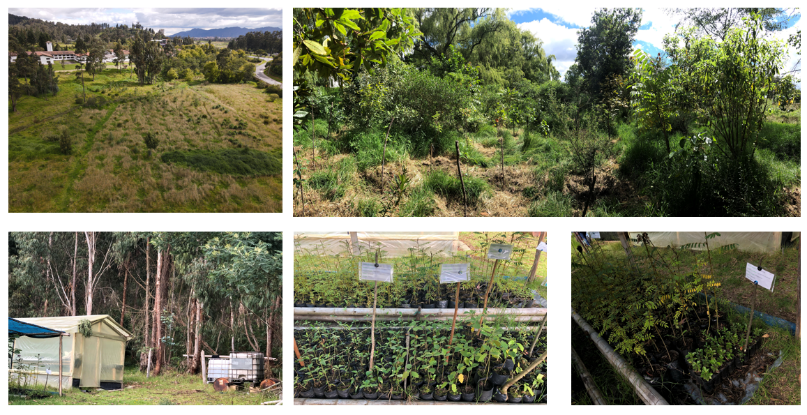 Ilustración 14 Fotografías generales del APIRE en junio de 2021, y tomas del centro de propagación de especies implementado en el predio de la HaciendaFuente: Información suministrada por el Grupo de recursos físicosDentro de la divulgación del PEMP, se han tenido acercamientos con diferentes actores como la Secretaría de Ambiente de Chía y la Secretaría de Planeación de Chía, teniendo los siguientes avances en lo transcurrido del primer semestre del 2021:Coordinación de actividad virtual de día del idioma y de la tierra. Reunión con Secretaría de Planeación en donde se revisaron los usos del suelo del área colindante al Instituto Caro y Cuervo.Reunión con la Secretaría de Ambiente para divulgación del Proyecto –PEMP.Actividad de avistamiento de aves con la Secretaría de Ambiente de Chía en donde se observaron 19 especies de aves.Se realizó el acercamiento con el Real Jardín Botánico y se proyectó estudio previo para la publicación de la segunda versión de Plantas Palabras.Adecuación del entresuelo técnico del auditorio Ignacio Chaves de la sede centro del Instituto Caro y CuervoEntre 2020 y 2021 se llevó a cabo la adecuación de un entresuelo técnico en el auditorio Ignacio Chaves de la sede Bogotá de manera que desde allí se pude hacer el control de los sistemas de iluminación y audio, y adicionalmente se permita la circulación de personas sin interferir en el normal desarrollo de los eventos académicos que en el auditorio se desarrollan.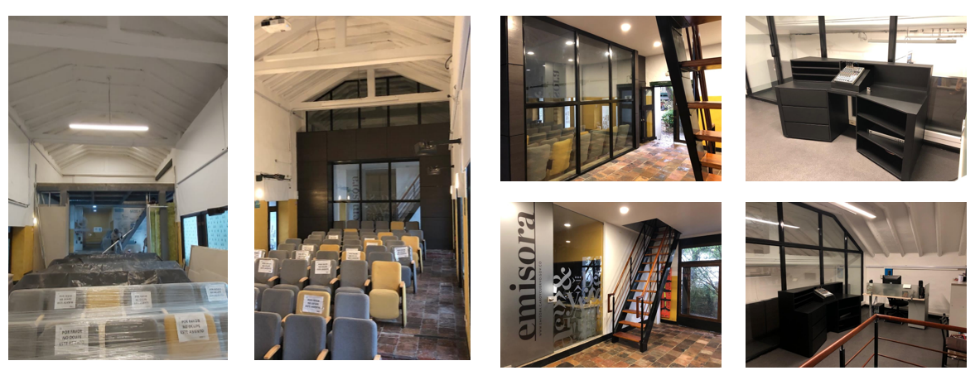 Ilustración 15 Fotografías del antes y después del área de intervención en el auditorio.Fuente: Información suministrada por el Grupo de recursos físicosSuministro e instalación de la señalización de la sede de Bogotá del Instituto Caro y CuervoEl Instituto contrató el suministro e instalación de la señalización de la sede de Bogotá en la vigencia 2020.El sistema propuesto incluyó la instalación de cinco tipos de señales así: Informativas, orientadoras, reguladoras, de emergencia y de control visual.El diseño se propuso dentro del concepto de la casa de las palabras y se tomaron como insumos las definiciones contenidas en el diccionario de colombianismos.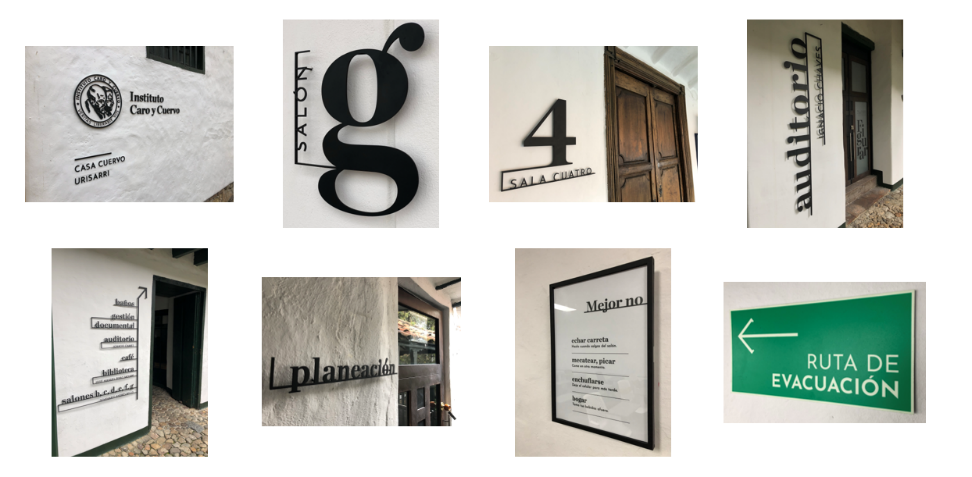 Ilustración 16 Fotografías de algunas señales instaladas en la sede centroFuente: Información suministrada por el Grupo de recursos físicosAdecuación de una sala de cómputo en el segundo piso del edificio nuevo – Casa Rivas SacconiCon el propósito de contar con instalaciones óptimas para el desarrollo de los programas académicos del Instituto, se llevó a cabo la adecuación de un aula de cómputo a través de la instalación de veinte (20) puestos de trabajo y puntos eléctricos y de datos para la instalación de computadores en los que se puedan trabajar las herramientas digitales de diseño editorial. 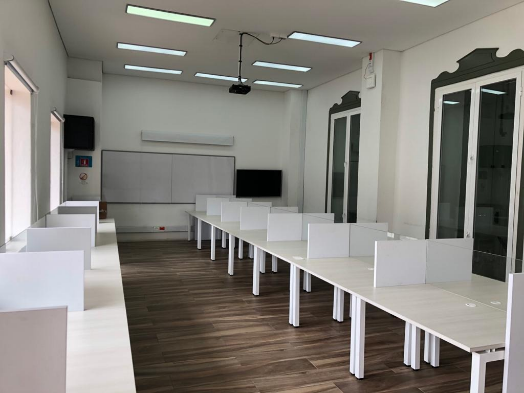 Ilustración 17 Mobiliario instalado para el funcionamiento de la nueva salaFuente: Información suministrada por el Grupo de recursos físicosPrimera fase del montaje del sistema de contra incendios para la sala de lectura del primer piso de la Biblioteca José Manuel Rivas Sacconi - Sede Yerbabuena del Instituto Caro y Cuervo.En 2020 se llevó a cabo la implementación de la primera fase del sistema contra incendios con el objetivo de asegurar la conservación del acervo cultural depositado en la biblioteca Rivas Sacconi,  Esta primera fase instalada en la sala de lectura del primer piso consistió en el montaje de un sistema de detección y extinción de fuego con un agente limpio no tóxico que no genera daños en los elementos y mobiliario que se encuentren en el espacio.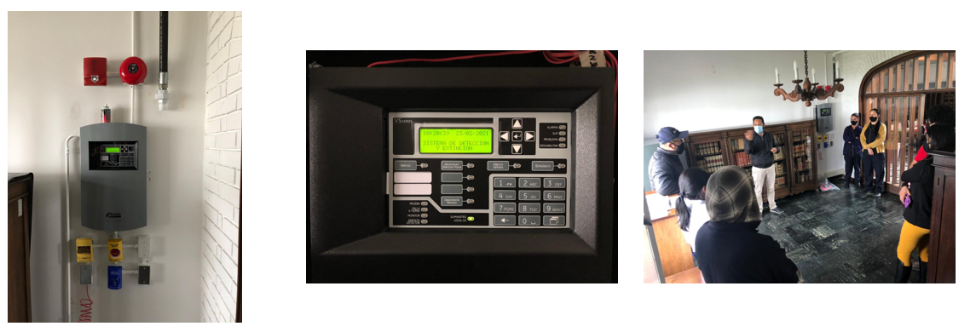 Ilustración 18 Tomas del panel de control y la capacitación del funcionamiento del sistema ya instaladoFuente: Información suministrada por el Grupo de recursos físicosContratación del profesional de urbanismo para hacer la revisión y ajuste del componente físico espacial -PEMPCon el fin de avanzar en la revisión y ajuste del documento PEMP de la Hacienda Yerbabuena, se llevó a cabo la contratación del arquitecto urbanista para la revisión del componente urbano. Resultado de esta consultoría se cuenta con el respectivo informe y propuesta normativa. Esta propuesta fue presentada a la Secretaría de Planeación del municipio de Chía en una primera instancia y se está gestionando una segunda reunión con el fin de establecer la viabilidad de incorporar las propuestas allí contenidas al proceso de formulación del nuevo Plan de Ordenamiento Territorial del municipio, actualmente en formulación. Plan Institucional de Gestión Ambiental - PIGAComprometido con prevenir, controlar, mitigar y compensar los impactos ambientales generados, durante el 2020 y primer semestre de 2021 se realizaron las siguientes actividades:Sensibilizaciones ambientales:Se desarrollaron charlas de interés para funcionarios y contratistas, en donde se destacan las sensibilizaciones en liderazgo ambiental que contemplaba los temas de impactos ambientales del ICC, metodología Nudge, consumo hídrico, consumo de papel, compras verdes, huellas de carbón, entre otros. A estas sensibilizaciones asistieron 63 personas.En el 2021 se ha comunicado la gestión que se viene realizando en el PIGA y eco-tips que pueden incluir los funcionarios, contratistas y estudiantes en su vida diaria, enviando a corte de junio de 2021, 10 comunicaciones internas.Así mismo, se realizó un Taller de manejo de residuos sólidos en las casas, con la participación de dos (2) personas.Gestión hídricaSe radicó la solicitud para concesión de aguas superficiales de la fuente La Chorrera, en donde se elaboró su correspondiente Plan de Uso Eficiente y Ahorro del Agua y se espera visita técnica para el próximo agosto de 2021.Se realizó una mejora en el proceso de limpieza y riego de zonas verdes, en donde se estimó el ahorro de 1.5 m3/mesSe establecieron seguimientos en consumo de agua, identificando un promedio mensual de consumo en el 2020 de 70,75 m3/mes y lo corrido del 2021 de 42,12 m3/mes.Gestión de Residuos PeligrososEn el 2020 se gestionó el adecuado manejo, almacenamiento y disposición de residuos peligrosos. Se realizó una actualización del Plan de Gestión Integral de Residuos Peligrosos, se contrató el gestor de residuos y se realizó la disposición final de 1,917.9 kg.En el 2021 se han realizado 2 sensibilizaciones en el manejo de residuos peligrosos y aforo de estos al personal de aseo y mantenimiento (6 personas), se elaboró el estudio de mercado y correspondiente estudio previo para la contratación del gestor de residuos peligrosos, el cual se tiene contemplado para el segundo semestre de 2021.Gestión de residuos aprovechablesSe realizó el Acuerdo de Corresponsabilidad con una Asociación de Recicladores, iniciando la recolección de los residuos aprovechables de la sede Casa de Cuervo el 21 de diciembre 2020. Se recolectaron 35.45 kg de residuos aprovechablesEn lo que va del 2021, se han entregado a la Asociación de recicladores 2,533 kg de residuos aprovechables.Participación en programas ambientalesEn el 2020 La sede centro del Instituto participó en el programa ACERCAR de la Secretaría de Ambiente, obteniendo un puntaje de 80. Con base en los resultados se han elaborado documentos importantes para la gestión ambiental dentro de los cuales se encuentran el Plan de Capacitación y Sensibilización 2021 y la Guía para el diligenciamiento de la Matriz de Aspectos e Impactos Ambientales.Gestión energéticaSe realizaron los acompañamientos para la adquisición de luminaria. Se realizaron las mediciones correspondientes al consumo de energía y se acompañó en el reclamo por el consumo registrado en la factura de junio, el cual salió favorable para el Instituto Caro y Cuervo.Se realizaron las mediciones de consumo energético, teniendo un consumo mensual promedio para 2020 de 7824 kw-h/mes mientras que en lo corrido del 2021 fue de 7081 kw-h/mes. Consumo SostenibleEn el 2021 se han venido gestionando dos iniciativas importantes que corresponden a la Guía de Compras Verdes y Hoja de Ruta de Cero Papel. La primera de esta corresponde a un instrumento para los encargados de elaborar estudios previos que permite reconocer los aspectos e impactos ambientales de la futura contratación e incorporar clausulas ambientales que permita reducir riesgos de contaminación y/o sanciones ambientales.La Guía de Compras Verdes actualmente se encuentra como borrador y falta la etapa de socialización.Con respecto a la Hoja de Ruta de Cero Papel, el PIGA ha venido desarrollando mesas de trabajo con funcionarios internos y entidades externas (Archivo General de la Nación) para proponer un documento que permita reconocer las actividades requeridas para migrar hacia una entidad con documentos electrónicos. Actualmente se han tenido dos (2) mesas de trabajo y en el siguiente semestre se realizará el borrador de la Hoja de Ruta.GESTIÓN FINANCIERAEjecución presupuestalEn este aparte se expone a nivel presupuestal tanto de funcionamiento como de inversión, los compromisos y obligaciones de la Entidad en la vigencia 2020 y primer semestre 2021. El detalle se podrá consultar en el Anexo 2. Informe ejecución a 30 de junio.Tabla 40 Ejecución presupuestal - Presupuesto de funcionamiento 2020Fuente: Información suministrada por el Grupo de gestión financiera corte 31 diciembre 2020Tabla 41 Ejecución presupuestal - Presupuesto de funcionamiento primer semestre 2021*Porcentaje de ejecución respecto a la apropiación de la primera columna.Fuente: Información suministrada por el Grupo de gestión financiera primer semestre corte 30 junio 2021Tabla 42 Ejecución presupuestal - Presupuesto de Inversión 2020Fuente: Información suministrada por el Grupo de gestión financiera corte 31 diciembre 2020Tabla 43 Ejecución presupuestal - Presupuesto de Inversión primer semestre 2021*Porcentaje de ejecución respecto a la apropiación de la primera columna.Fuente: Información suministrada por el Grupo de gestión financiera primer semestre corte 30 junio 2021Tabla 44 Ejecución presupuestal - presupuesto total 2020Fuente: Información suministrada por el Grupo de gestión financiera corte 31 diciembre 2020Tabla 45 Ejecución presupuestal - presupuesto total primer semestre 2021* Porcentaje de ejecución respecto a la apropiación de la primera columna.Fuente: Información suministrada por el Grupo de gestión financiera primer semestre corte 30 junio 2021Tabla 46 Presupuesto de ingresos 2020Fuente: Información suministrada por el Grupo de gestión financieraTabla 47 Presupuesto de ingresos primer semestre corte 30 de junio 2021Fuente: Información suministrada por el Grupo de gestión financieraNota: Están pendientes por recaudar los siguientes conceptos:Siglo del Hombre Editores (segundo trimestre 2021): $5.684.128Convenio editorial difusión España: $6.492.608Matrículas por cuotas Maestrías : $708.000Estados financierosPara ver los Estados financieros de la entidad, los podrán consultar en el siguiente enlace: Estados Financieros ICCGESTIÓN DEL TALENTO HUMANOEl Plan Estratégico de Talento Humano PETH es una herramienta que permite el desarrollo de estrategias institucionales en lo relacionado con el ciclo de vida del servidor público desde las políticas de gestión y desempeño, contenidas en el Modelo Integrado de Planeación y Gestión –MIPG.El Instituto Caro y Cuervo, en cada vigencia, elabora su PETH dentro de los lineamientos de la ruta de la responsabilidad, para liderar capacitar y motivar a los servidores, donde cada uno de los directivos, coordinadores y la entidad se oriente a un adecuado liderazgo, con el lema “Por un liderazgo efectivo”. Con el establecimiento de buenas prácticas y acciones críticas se contribuye al cumplimiento de metas organizacionales a través de la atracción, desarrollo y retención del mejor talento humano posible, liderado por el nivel estratégico de la organización y articulado con la planeación institucional.El PETH se desarrolla a partir del diagnóstico realizado en los aspectos que competen a la administración del talento humano, en la matriz que para tal efecto desarrolló el Departamento Administrativo de la Función Pública, la cual fue aplicada por el Instituto Caro y Cuervo en la vigencia 2020 y cuyo plan de acción se establece estratégicamente para ser cumplido durante el periodo 2021.El Plan Institucional de Talento Humano del Instituto Caro y Cuervo se convierte en el PETH que reúne, además de todo lo relacionado con la etapa de desarrollo (capacitación, bienestar y seguridad y salud en el trabajo), la descripción de acciones y estrategias en cuanto a ingreso y retiro, todo enmarcado en la planeación, la cual implica disponer de información sobre el personal vinculado a la entidad, el diagnóstico de necesidades en materia de talento humano y un análisis sobre la capacidad institucional y el nivel de madurez del Grupo de Talento Humano, para materializar las acciones contempladas en el proceso de talento humano.El PETH del Instituto se encuentra fundamentado en la integralidad del ser humano en sus dimensiones básicas: saber saber, saber hacer y saber ser, entendiéndose que, para alcanzar el crecimiento a nivel laboral, las dimensiones mencionadas deben ser intervenidas a través de la capacitación, promoción y prevención de la salud, el bienestar laboral y la intervención del clima y la cultura organizacional.Detalle plantaTabla 48 Planta de personal del Instituto Caro y CuervoFuente: Información suministrada por el Grupo de talento humanoTabla 49 Nivel directivoFuente: Información suministrada por el Grupo de talento humanoTabla 50 Nivel asesorFuente: Información suministrada por el Grupo de talento humanoTabla 51 Nivel profesionalFuente: Información suministrada por el Grupo de talento humanoTabla 52 Nivel técnicoFuente: Información suministrada por el Grupo de talento humanoTabla 53 Nivel asistencialFuente: Información suministrada por el Grupo de talento humanoTabla 54 Distribución por nivel jerárquicoFuente: Información suministrada por el Grupo de talento humanoTabla 55 Vinculación por géneroFuente: Información suministrada por el Grupo de talento humano Plan estratégico de talento Humano El plan estratégico de talento humano se cumple en consonancia con la implementación y ejecución de los planes operativos que lo conforman, a continuación, se indican las actividades desarrolladas:Tabla 56 Actividades en el marco del PETH realizadas vigencia 2021Fuente: Información suministrada por el Grupo de talento humano De igual forma se llevaron a cabo las siguientes actividades: Gestión para incluir a los funcionarios y contratistas del Instituto Caro y Cuervo en la priorización de la etapa 3 de vacunación contra la Covid 19.Generación de espacios semanales para el manejo del estrés.Construcción del reporte de inconsistencias frente al cumplimiento de requisitos de estudio y experiencia de los funcionarios vinculados a la planta con ocasión de las verificaciones requeridas por SIGEP 2.Proyección del plan de inducción para aprobación.Elaboración de liquidación de nómina, prestaciones sociales y aportes patronales correspondientes a la planta de personal del Instituto Caro y Cuervo.Elaboración de resoluciones de las distintas situaciones administrativas que involucran a la planta de personal de la entidad.SISTEMA DE GESTIÓN DE SEGURIDAD Y SALUD EN EL TRABAJO - SGSSTEn el SGSST, para las vigencias 2020 y 2021, se ejecutó el protocolo de bioseguridad interno por COVID-19, con la adaptación de la Resolución 666 de Minsalud, se caracterizó el personal de la entidad en medida de las restricciones relacionadas por COVID-19, así mismo se efectuaron mediciones de aforo en los espacios de trabajo en las dos sedes de la entidad.Se destaca la implementación de las actividades orientadas a fomentar condiciones de seguridad de los funcionarios en salvaguarda del derecho a la vida en conexidad con el derecho al trabajo, con ocasión de la pandemia por COVID-19. Actividades orientadas a fomentar condiciones de seguridad de los funcionarios en salvaguarda del derecho a la vida en conexidad con el derecho al trabajo, con ocasión de la pandemia por COVID-19Se realizaron las inspecciones a los puestos de trabajo en casa de funcionarios y contratistas con el apoyo de la ARL y el COPASST.Se realizaron y realizan todos los viernes en la tarde una actividad de promoción y prevención para la salud, bienestar, salud mental.Se entregaron en las dos vigencias los respectivos EPP como tapabocas, careta facial, guantes de nitrilo y alcohol antibacterial.Junto con los profesionales de la ARL se cumplió el plan de capacitaciones para todo el personal en especial a comités como COPASST, comité de convivencia, comité vial y brigadas de emergencia.Debido al incremento de estrés laboral y estrés por pandemia se realizaron capacitaciones de manejo del estrés, resolución de conflictos y trabajo en equipo.Actualización del protocolo de bioseguridad con la resolución 777 de 2021Se actualiza la guía de acuerdo con la Resolución 777 de 2021 de Minsalud, eliminando normas derogadas, actualizando definiciones, se agregó el numeral 7.11 las medidas de autocuidado y cuidado de salud metal que debe tener el personal, en el numeral 9 se agregó: Medidas para eventos públicos o privados.Reuniones de seguimiento con el grupo de vigilancia a la salud La entidad realiza reuniones semanales y/o quincenales con el propósito de realizar seguimiento al reporte diario de salud y al personal con síntomas o casos positivos de COVID-19, socializar medidas de bioseguridad, inconvenientes reportados en el periodo. La profesional del SGSST reporta a la ARL, EPS y secretaria de salud los casos positivos de COVID-19.Priorización etapa 3  Con ocasión de las directrices del Gobierno Nacional frente a las instituciones de educación superior se efectuó reporte con el apoyo de la subdirección académica de los funcionarios y contratistas para ser incluidos como priorizados en etapa tres de la vacunación para Covid 19. Tabla 57 Avance en Planes 2020-2021Fuente: Información suministrada por el Grupo de talento humano GESTIÓN DOCUMENTALSe gestionó de modo oportuno la atención de las solicitudes de información en soporte en papel y digital a las dependencias del ICC, con el fin de contestar derechos de petición que pertenecen a las series documentales tales como, bonos pensionales, procesos disciplinarios, certificaciones académicas y contratos, entre otras. La gran mayoría de dicho porcentaje de solicitudes se atendieron con las dificultades propias que se presentan en medio de la emergencia sanitaria mundial actual por COVID-19.Se hizo la proyección del protocolo de radicación de comunicaciones oficiales y préstamo de expedientes en soporte papel y digital a raíz de la emergencia sanitaria por COVID-19; dicho protocolo se aprobó, publicó y aplicó desde el 8 de mayo de 2020. A la fecha, el 100% de las comunicaciones oficiales, enviadas y recibidas, se han radicado, tramitado y entregado oportunamente.Además, se actualizaron los siguientes Instrumentos Archivísticos:PGD (Programa de Gestión Documental)PINAR (Plan Institucional de Archivos)Plan de Conservación Documental)TRD (Control Interno)Manual de Gestión Documental y Comunicaciones OficialesDispuestos en los siguientes enlaces:https://www.caroycuervo.gov.co/Transparencia/105-programa-de-gestion-documental#1https://www.caroycuervo.gov.co/Transparencia/106-tablas-de-retencion-documental#1Se participó en la elaboración, aprobación y publicación de la Guía Gestión de Documentos Digitales disponible en el siguiente enlace: https://www.caroycuervo.gov.co/SIG/DocumentosSIG/COM-G-1.pdfEl documento está en proceso de socialización a funcionarios y contratistas durante el segundo semestre de la vigencia 2021 Igualmente, en el primer semestre de la vigencia 2021 se atendieron todas las consultas de documentos solicitadas a la dependencia, con el fin de atender derechos de petición y demás trámites administrativos y misionales de la entidad, en la vigencia 2020 se atendieron 187 solicitudes y en el primer semestre de la vigencia 2021 se han atendido 150 solicitudes incrementando las consultas de información por las solicitudes de bonos pensionales derivadas del concurso CNSC.Finalmente se efectuaron sensibilizaciones en temas archivísticos y de gestión documental a los Servidores Públicos del ICC encargados de recibir, proyectar, administrar y custodiar archivos de gestión, en soporte papel de las dependencias de la entidad, con el fin de organizar la documentación para futuras transferencias documentales que haya lugar con base en las Tablas de Retención Documental vigentes de la entidad.    Programas de maestríaCódigo SNIESNúmero de créditosLiteratura y Cultura (6 cohortes) Resolución 5176 del 25 junio de 2010, MENResolución 004097 del 13 de marzo de 2018, MEN9106764Lingüística (4 cohortes)Resolución 12529 del 13 de septiembre de 2013, MEN
Resolución 005837 del 6 de abril de 2021, MEN10278962Enseñanza de Español como Lengua Extranjera y Segunda Lengua (3 cohortes)Resolución 00726 del 20 de enero de 2016, MEN10525362Estudios EditorialesResolución 07768 del 21 de abril de 2016, MEN (3 cohortes)10549660Escritura CreativaResolución 29551 del 29 de diciembre de 2017, MEN (2 cohortes)10660750Programas de maestríaEstudiantes matriculadosEstudiantes matriculadosEstudiantes matriculadosProgramas de maestría2020 - I2020 - II2021 - IMaestría en Enseñanza de Español como Lengua Extranjera y Segunda Lengua151815Maestría en Estudios Editoriales162221Maestría en Lingüística667Maestría en Literatura y Cultura161523Maestría en Escritura Creativa133028Total de estudiantes matriculados669194Programa de maestría2020 - I2020 - II2021 - IMaestría en Enseñanza de Español como Lengua Extranjera y Segunda Lengua4.334.744,67Maestría en Estudios Editoriales4.644,394,52Maestría en Lingüística4.734.534,75Maestría en Literatura y Cultura4.924.664,54Maestría en Escritura Creativa4.944.694,56Promedio general4.714.594,608Programas académicosEstudiantes graduadosEstudiantes graduadosProgramas académicos20202021-IMaestría en Enseñanza de Español como Lengua Extranjera y Segunda Lengua511Maestría en Estudios Editoriales203Maestría en Lingüística63Maestría en Literatura y Cultura78Maestría en Escritura Creativa130Total5125Personas por región de origen Personas por región de origen Personas por rango de edadPersonas por rango de edadPersonas por rango de edadDepartamento de origenTotalRangoTotalPorcentajeAntioquia220 a 295743,85%Bogotá, Distrito Capital9230 a 395743,85%Boyacá640 a 49129,23%Caldas150 a 5932,31%Cauca260 a 6900,00%Córdoba270 a 7910,77%Cundinamarca7Personas por país de origenPersonas por país de origenPersonas por país de origenHuila1País de origenPaís de origenTotalMeta1ColombiaColombia125Quindío3BrasilBrasil1Santander6Estados UnidosEstados Unidos1Tolima1MéxicoMéxico1Valle Del Cauca1VenezuelaVenezuela2ProgramasPeriodosPeriodosPeriodosPeriodosPeriodosPeriodosPeriodosPeriodosProgramas2020-12020-12020-12020-12020-22020-22020-22020-2ProgramasTEAGRAINADESTEAGRAINADESLiteratura y Cultura 103681716,50%103681918,45%Lingüística5832610,34%5832610,34%Enseñanza de Español como Lengua Extranjera y Segunda Lengua3617719,44%5417712,96%Estudios Editoriales403612,50%623611,61%Escritura Creativa161216,25%461212,17%Deserción global2531653212,65%3231653410,53%ProgramasPeriodosPeriodosPeriodosPeriodosPeriodosPeriodosPeriodosPeriodosProgramas2021-12021-12021-12021-12021-22021-22021-22021-2ProgramasTEAGRAINADESTEAGRAINADESLiteratura y Cultura126681915,08%126682015,87%Lingüística5832712,07%5832813,79%Enseñanza de Español como Lengua Extranjera y Segunda Lengua5417814,81%54171222,22%Estudios Editoriales623623,23%623658,06%Escritura Creativa461212,17%461224,35%Deserción global3461653710,69%3461654713,58%DIPLOMADOCUPOS OFRECIDOSCUPOS OFRECIDOSCUPOS OFRECIDOSDIPLOMADO2020-I2020-II2021-IPedagogía y didáctica para la enseñanza de español como lengua extranjera – Modalidad presencial y virtual (virtual en vivo)185180202Latín clásico I y II 292527Griego antiguo I y II 252525Lenguas y culturas nativas con énfasis en Amazonas - Modalidad virtual909090Traducción de textos literarios (francés > español) Introducción a la literatura traducida15--Argumentación para la ciudadanía - Modalidad virtual909090Lengua Muysca-67-¿Cómo escribir en lenguaje claro?-118145Edición académica e institucional-30-TOTAL434625579CURSOCUPOS OFRECIDOSCUPOS OFRECIDOSCUPOS OFRECIDOSCURSO2020-I2020-II2021-ILiteraturas, contrastes, tensiones - La literatura por venir.4--Cine, documental y oralituras indígenas.10--Narrativas sonoras.11--Diagramación básica para proyectos editoriales.12--Corrección de estilo.51-25Introducción a la programación en Python para humanidades.101215Corrección de estilo y cuidado de textos literarios.2520-Glotopolítica y educación: perspectivas críticas a la norma estándar y la enseñanza de lenguas.60--Seminario de Traducción de Latín / Latín Clásico III.15-15Español para extranjeros 1 y 2.30-10Español para extranjeros - Clases personalizadas.60--Curso de verano 2020: Uso y aplicación de herramientas TIC y TAC en la clase de lenguas.-45-Historia de la Lectura.-10-Herramientas TIC y TAC para el aula.-3525Lingüística Iberorrománica.-1015Introducción a los Estudios Romaníes en Colombia: El Pueblo Rrom (Gitano), su historia, cultura, lengua y movimientos políticos-30-Basura y milagro. Taller experimental de poesía-22-Uso y aplicación de herramientas TIC y TAC en el aula-30-¿Cómo leer? Breve viaje por la literatura de viajes--10Fonética y fonología de la lengua de señas colombiana. Deletreo manual e inicializaciones basadas en grafías del español--25Curso de español para niños--2Escribir con la imagen y dibujar con la palabra--30Glotopolítica e intercomprensión--120Edición de literatura infantil y juvenil--5TOTAL288214297Personas por rango de edadPersonas por rango de edadPersonas por rango de edadRangoTotalPorcentaje15 a 19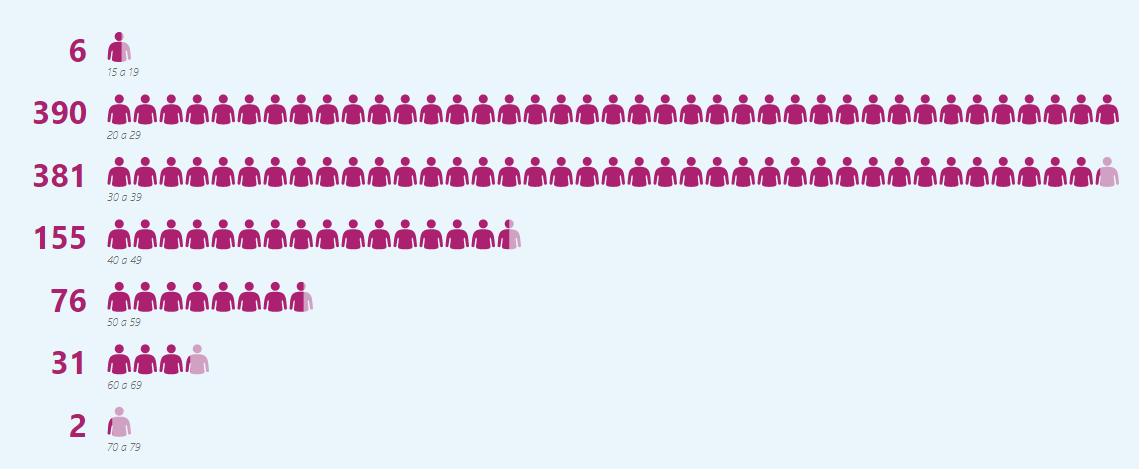 0,58%20 a 2937,46%30 a 3936,60%40 a 4914,89%50 a 597,30%60 a 692,98%70 a 790,19%LÍNEA DE INVESTIGACIÓN% AVANCE DE LA LÍNEANÚMERO DE INTEGRANTES PROYECTOS% AVANCE DE LOS PROYECTOS1.Línea de investigación en español como lengua extranjera y segunda lengua1004La música colombiana como herramienta potenciadora en la enseñanza de español como lengua extranjera. 1001.Línea de investigación en español como lengua extranjera y segunda lengua1004Modelo de evaluación formativa para los aprendizajes en ELE, hacia una evaluación formativa y auténtica. Segunda Fase: Implementación y validación. 1001.Línea de investigación en español como lengua extranjera y segunda lengua1004La constitución de prácticas pedagógicas racializadas en la enseñanza de español e inglés.1001.Línea de investigación en español como lengua extranjera y segunda lengua1004La enseñanza de las unidades fraseológicas del español de Colombia para ELE/EL2. Segunda fase: las colocaciones verbonominales.1002. Línea de investigación en Estudios fónicos1002Habla conectada y reducción fonética en el español de Colombia.1002. Línea de investigación en Estudios fónicos1002Desarrollo de atlas tipológicos sobre lenguas indígenas de Colombia. Etapa 1: generación del Atlas Tipológico-Holístico de Lenguas Indígenas de Colombia (ATIHOLICO) a través de registros de los datos de González de Pérez y Rodríguez de Montes (Eds.) (2000). 1003. Línea de investigación en Lenguas indígenas, criollas, romaní y de señas/Lenguas nativas1006El reflexivo y el recíproco en la lengua sáliba. 1003. Línea de investigación en Lenguas indígenas, criollas, romaní y de señas/Lenguas nativas1006Documentación lingüística de Cabiyarí: arte verbal, desplazamiento lingüístico e identidad.1003. Línea de investigación en Lenguas indígenas, criollas, romaní y de señas/Lenguas nativas1006Documentación del Romaní hablado en Colombia. 1003. Línea de investigación en Lenguas indígenas, criollas, romaní y de señas/Lenguas nativas1006Sistema de preservación artificial de la lengua Tinigua.1004. Línea de investigación en Lexicografía1001Diccionario de colombianismos. Sistematización de la información regional y campos semánticos para la elaboración de folletos.1005. Línea de investigación en Lingüística del corpus99.17Documentos para la historia lingüística de Colombia; siglos XVI a XIX.1005. Línea de investigación en Lingüística del corpus99.17Investigación Estilometría para predecir la citabilidad de los trabajos a partir de títulos y resúmenes.1005. Línea de investigación en Lingüística del corpus99.17Investigación Olimpiadas Lingüísticas.1005. Línea de investigación en Lingüística del corpus99.17Nuevo ALEC por regiones Fase 2.96.76. Línea de investigación en Glotopolítica1001Cómo se escribe un texto en Sumapaz: Aprender de las prácticas de escritura vernacular en Colombia (Fase 2 de 4). 100LÍNEA DE INVESTIGACIÓN% AVANCE DE LA LÍNEANÚMERO DE INTEGRANTES PROYECTOS% AVANCE DE LOS PROYECTOS1.Línea de investigación en español como lengua extranjera y segunda lengua44.18La música colombiana como herramienta potenciadora en la enseñanza de español como lengua extranjera (fase II)41.31.Línea de investigación en español como lengua extranjera y segunda lengua44.18Estrategias de retroalimentación para el aula de español como lengua extranjera (ELE)32.51.Línea de investigación en español como lengua extranjera y segunda lengua44.18Raza y educación en segundas lenguas español e inglés: hacia pedagogías del empoderamiento intercultural y justicia social.47.51.Línea de investigación en español como lengua extranjera y segunda lengua44.18Análisis de necesidades de formación/actualización en gramática de profesores de español como lengua extranjera33.81.Línea de investigación en español como lengua extranjera y segunda lengua44.18Análisis contrastivo de la LSC (Lenguaje de señas colombiana) y la EL2 de los sordos (Fase 1): Inventario de gestos articulatorios de la LSC y análisis fonético de señas que insertan grafemas del español401.Línea de investigación en español como lengua extranjera y segunda lengua44.18Corpus léxico del español de Colombia CorlexCo. Tercera fase: construcciones con verbo702. Línea de investigación en Estudios fónicos502CoRe: Habla conectada y reducción fonética en el español de Colombia502. Línea de investigación en Estudios fónicos502Desarrollo de atlas tipológicos sobre lenguas indígenas de Colombia. Etapa 2: generación del Atlas de Alternancias Sonoras de Lenguas Indígenas de Colombia (ATASOLICO) con base en los datos registrados dentro de González de Pérez y Rodríguez de Montes (Eds.) (2000)503. Línea de investigación en Lenguas indígenas, criollas, romaní y de señas/Lenguas nativas614Sistematización de corpus de la lengua sáliba en SayMore-FLEx-ELAN para almacenarlo en la plataforma CLICC e inicio en la actualización del algoritmo de conjugaciones verbales553. Línea de investigación en Lenguas indígenas, criollas, romaní y de señas/Lenguas nativas614Documentación lingüística de Cabiyarí: clases de palabras y morfología nominal703. Línea de investigación en Lenguas indígenas, criollas, romaní y de señas/Lenguas nativas614Un diagnóstico sociolingüístico de contextos escolares multilingues en el Vaupés. Contribuciones para la enseñanza y la revitalización de las lenguas indígenas desde la escuela604. Línea de investigación en Estudios del Español de Colombia1001Fraseología compartida y diferenciada   colombo-venezolana. Convergencias y divergencias23.35. Línea de Investigación en Lingüística de Corpus48.77Análisis comparativo semántico de corpus usando basado en word embeddings505. Línea de Investigación en Lingüística de Corpus48.77Nuevo Atlas Lingüístico-Antropológico de Colombia por regiones (NALAC) – Fase 347.65. Línea de Investigación en Lingüística de Corpus48.77El significado incremental y su relevancia para los modelos de la gramática48.56. Línea de investigación en Glotopolítica432Cómo se escribe un texto en Sumapaz: Aprender de las prácticas de escritura vernacular en Colombia (Fase 3 de 4 y Consolidación Línea de Investigación en Glotopolítica)566. Línea de investigación en Glotopolítica432Ezequiel Uricoechea: condiciones de posibilidad de una edición internacional en el siglo XIX307. Línea De Investigación Lengua Tiempo Espacio y Sociedad37.52Quechuismos en el español hablado en Colombia, según el ALEC407. Línea De Investigación Lengua Tiempo Espacio y Sociedad37.52Documentos para la historia lingüística de Colombia; siglos XVI a XIX35LÍNEA DE INVESTIGACIÓN% AVANCE DE LA LÍNEANÚMERO DE INTEGRANTESPROYECTOS% AVANCE DE LOS PROYECTOS1. Línea El libro en Colombia: prácticas materiales e intelectuales; condiciones de la transacción entre creadores y lectores966Libreros, librerías y lectores en Bogotá, Medellín y Cali. Espacios, agentes y experiencias en el presente. 1001. Línea El libro en Colombia: prácticas materiales e intelectuales; condiciones de la transacción entre creadores y lectores966Historia del comercio de librería en América Latina, siglos XVIII-XX.1001. Línea El libro en Colombia: prácticas materiales e intelectuales; condiciones de la transacción entre creadores y lectores966Domesticadores del software: prácticas de apropiación, adaptación y uso de plataformas de lectura en colegios y bibliotecas.1001. Línea El libro en Colombia: prácticas materiales e intelectuales; condiciones de la transacción entre creadores y lectores966Letras capitulares de tres artistas gráficos en la donación de grabados de la Imprenta Nacional a la Imprenta Patriótica. 802. Línea de investigación en Literatura comparada85.541969, el cuento colombiano.1002. Línea de investigación en Literatura comparada85.54Poesía en movimiento. Fase 1. El cuerpo del poeta y el cuerpo del poema: oralidad, género e identidad. 1002. Línea de investigación en Literatura comparada85.54Narrativas del país a la distancia: crónicas y testimonios de la diáspora venezolana en Colombia. 1002. Línea de investigación en Literatura comparada85.54La producción del espacio y los determinantes materiales de la cultura: una aproximación a las letras colombianas desde las materias primas 1850- 1930. 423. Línea de Investigación en Estética sociológica1001Léxico revisitado:  nuevos caminos hacia la historia del negro en América. 1004.Línea de investigación Problemas narrativos para la escritura creativa1003Puntadas para una defensa epistemológica.1004.Línea de investigación Problemas narrativos para la escritura creativa1003Escenas de Caza.1004.Línea de investigación Problemas narrativos para la escritura creativa1003La escritura del dinero: transacciones simbólicas e intangibles de lenguaje.  100LÍNEA DE INVESTIGACIÓN% AVANCE DE LA LÍNEANÚMERO DE INTEGRANTESPROYECTOS% AVANCE DE LOS PROYECTOS1. Línea El libro en Colombia: prácticas materiales e intelectuales; condiciones de la transacción entre creadores y lectores41.86Bibliotecas personales de lectores habituales en Bogotá y Medellín. Estudios de caso46.71. Línea El libro en Colombia: prácticas materiales e intelectuales; condiciones de la transacción entre creadores y lectores41.86Historia del comercio de librería en América Latina, siglos XVIII-XX Fase II56.71. Línea El libro en Colombia: prácticas materiales e intelectuales; condiciones de la transacción entre creadores y lectores41.86Un libro para pensar el libro digital7.51. Línea El libro en Colombia: prácticas materiales e intelectuales; condiciones de la transacción entre creadores y lectores41.86Diseño de un programa para la realización de tipos de madera551. Línea El libro en Colombia: prácticas materiales e intelectuales; condiciones de la transacción entre creadores y lectores41.86Edición crítica de El Carnero (última fase)402. Línea de investigación en Literatura comparada57.94Cartografía del cuento en Colombia Fase II402. Línea de investigación en Literatura comparada57.94Poesía en movimiento. Fase 2502. Línea de investigación en Literatura comparada57.94Narrativas del país a la distancia: ficciones, crónicas y testimonios de la diáspora venezolana en Colombia93.752. Línea de investigación en Literatura comparada57.94La producción del espacio y los determinantes materiales de la cultura: una aproximación a las letras colombianas desde las materias primas 1850- 1930483. Línea de Investigación en Literatura Afro indígena27.53Territorialidades literarias afropacíficas: poética, política y paisaje en Helcías Martán Góngora303. Línea de Investigación en Literatura Afro indígena27.53Autorías contrabandistas desafiantes: cuerpos que desestabilizan y replantean agendas políticas de “lo indígena”254.Línea de investigación Problemas narrativos para la escritura creativa292Andamiajes textuales para una adaptación de la novela de clima ficción Aún el agua454.Línea de investigación Problemas narrativos para la escritura creativa292Macheteros de la montaña13Títulos nuevos20202021-ITítulos nuevos151319 ítems (Previstos para adquisición, proceso en curso)202020202021-IFormato impresoFormato electrónicoFormato electrónico3101120202021-ICinco bases de datos bibliográficas internacionales de carácter académico (MLA en texto completo, Proquest módulos de literatura y lingüística, JSTOR – Colección III, Dialnet Plus, Dissertation & Theses – módulos de humanidades y ciencias sociales).Dos bases de datos bibliográficas internacionales de carácter académico (MLA en texto completo, Proquest módulos de literatura y lingüística.20202021-I4.7072.60220202021-I489 títulos394 títulos20202021-I1.900 artículos de prensa correspondientes a las misceláneas del archivo histórico de Helcías Martán Góngora1.037 documentos del archivo histórico de José Manuel Marroquín1.262 documentos del archivo histórico de José Manuel Marroquín20202021-I3.20552220202021-I2281.74620202021-I8771.53920202021-I1.27466320202021-I1.4401.378Línea estratégicaTemaGestión 2020Avances plan de trabajo 2021-IInvestigación, incremento y conservación de las colecciones Investigación * 2 guías de estudio publicadas en la web del ICC, micrositio Gestión de Museos
 Enlace guía 1,  Enlace guía 2
* 20 objetos investigados en el Software de Colecciones Colombianas
* 10 textos editados para la publicación en coedición con Uniandes que cierra el proceso de investigación de la exposición temporal “Estado del Arte. Pintura en tiempos de desamortización”.
* 1 artículo “Las manos del arzobispo” para la publicación en coedición con Uniandes que cierra el proceso de investigación de la exposición temporal “Estado del Arte. Pintura en tiempos de desamortización”.
* 1 participación en la charla zoom de Museos en Tiempos de COVID-19 Organizada por el departamento de Humanidad y la carrera de Historia del Arte de la Universidad de Los Andes, con los Museos de Bogotá, Nacional y dos regionales.
*2  Publicaciones digitales primera edición de la línea editorial denominada Museo-taller en asocio con la Universidad de los Andes con 16 artículos escritos por 14 autores. Enlace publicación digital60 años de buenas obras (1960-2020) de 122 páginas donde se destacaron 99 bienes muebles de las áreas de arte, historia y etnografía en el marco del aniversario número 60 de la creación de los museos del ICC. Enlace publicación 60 años* Publicación digital que visibiliza la producción poética de 9 mujeres del siglo XIX: Enlace
* 3 contenidos de refuerzo a la historia de: los museos. Enlace 1Enlace 2Enlace 3* 1 ponencia “Como si nunca hubiéramos dicho adiós. Pareja de retratos en la colección de la familia Cuervo Urisarri” dentro del Simposio El Arte del Paisaje en las Américas: lugares de intervención humana a través del siglo XIX. Enlace video* 1 estructura nuevo guion Casa Marroquín Osorio y 2 preguiones de los 19 espacios. * 300 actualizaciones en dataciones de piezas de las colecciones en el software CInvestigación, incremento y conservación de las colecciones Registro de colecciones * 55 registros nuevos de objetos en el programa de Colecciones Colombianas para un total de 1.077 objetos de la colección.
* 47 registros de la colección con modificaciones o complementos de información en varios de sus campos.
* 70 registros de la colección con fotografía, escala y paleta de color.
* 1 catalogación general completa de la colección en áreas y subáreas de clasificación.
* 1 ejercicio de valoración por cada objeto de la colección, realizado en cuatro niveles de relevancia.
* 70 registros nuevos de objetos en el programa de Colecciones Colombianas para un total de 1.147 objetos de la colección.
* 9 registros con modificaciones o complementos de información en varios de sus campos. 
* 46 fichas polivalentes de la colección de etnografía digitalizadas en ColexCol y su respectiva actualización del campo de procedencia.
* 65 nuevos registros fotográficos de la colección en la subárea de mobiliario* 219 registros nuevos de objetos en el programa de Colecciones Colombianas, para un total de 1.147 objetos de la colección.
* 1.743 registros con modificaciones o complementos de información en varios de sus campos.
* 271 nuevos registros fotográficos de la colección. 
* 400 avalúos patrimoniales actualizados en salarios mínimos legales vigentes 2021.
* 530 fichas polivalentes de la colección de Etnografía digitalizadas en ColexCol y su respectiva actualización del campo de procedencia.Investigación, incremento y conservación de las colecciones Plan de Conservación * Seguimiento al Plan de  Conservación Preventiva del Instituto 2021. 1er semestre.
* 49 estados de conservación de objetos de la colección del Instituto realizados. 
* 16 mantenimientos de conservación de espacios de reserva realizados.
* 1 comunicado “Es mejor prevenir...” para sensibilizar a los públicos internos y externos sobre los riesgos de los espacios expositivos frente a la obra pública de peatonalización de la calle 10. Enlace comunicado
* 10 informes de restauración de vigencias anteriores, diseñados y publicados.  
* Desarrollo del 45% del proyecto “Formulación del Plan de Gestión de Riesgos para el ICC” al Fondo Ibermuseos para el Patrimonio Museológico (Universidad de los Andes y el ICC), estímulo obtenido en la convocatoria edición 2019 para ser desarrollado a lo largo del 2020.
* Desarrollo del 80% del proyecto: Evaluación y estudio de 7 espacios de reserva de la colección, para mejorar aspectos de conservación preventiva que garantizarán la permanencia de los objetos en el tiempo, desde una perspectiva de Diseño Industrial.
* Seguimiento al Plan de  Conservación Preventiva del Instituto 2021. 2do semestre.
* 25 estados de conservación de objetos de la colección del Instituto realizados.  
* 6 mantenimientos de conservación de espacios de reserva realizados.  
* Organización del 80% de la obra gráfica, desenmarcación, ubicación en carpetas de conservación preventiva y almacenamiento en la planoteca diseñada a medida.
* Desarrollo del 100% del proyecto “Formulación del Plan de Gestión de Riesgos para el ICC” al Fondo Ibermuseos para el Patrimonio Museológico (Universidad de los Andes y el ICC), estímulo obtenido en la convocatoria edición 2019 para ser desarrollado a lo largo del 2020.* 2 seguimientos trimestrales al Plan de Conservación Preventiva del Instituto 2021.
* 139 estados de conservación realizados de objetos de la colección del Instituto.  
* 12 mantenimientos de conservación realizados de espacios de reserva.  
* 8 reorganizaciones de espacios de reserva: Etnografía I, Etnografía II, Pinacoteca, Audiovisuales, Mobiliario II, Mobiliario III, Mobiliario IV, obra gráfica y Taller de conservación.
* Movimiento del 80% de las colecciones de bienes muebles en el marco de esas 8 reorganizaciones de reservas. 
* 412 objetos marcados con su cédula de ColexCol..Desarrollo de los públicos Exposiciones de largo, mediano y corto alcance * Debido al cierre de los museos y todo el sector cultural por la emergencia sanitaria declarada por el Gobierno Nacional a raíz de la pandemia de la COVID-19. Desde el área de museos hemos visto la necesidad de llegar a nuestro público con las herramientas tecnológicas que tenemos y podemos aprovechar desde casa, es así como nos unimos a la propuesta de la red de museos del Ministerio de Cultura con los contenidos en las redes sociales #MuseosEnCasa. Desde que empezó la emergencia todas las semanas hemos programado contenidos, iniciando el 19 de marzo de 2020 y con cierre al 30 de junio de 2020, se publicó.
26 contenidos con diferentes piezas de la colección del ICC, datos de investigación y enlace a el micrositio de Museos para conocer más y generar tráfico por la web

* Pensando en el mes de las madres y en una visión de inclusión del rol femenino, invisibilizado muchas veces por la historiografía tradicional, se desarrolló una serie de contenidos para las redes haciendo un homenaje a Soledad Acosta de Samper y los acervos que se conservan en la Biblioteca Rivas Sacconi, se publicaron 5 contenidos en redes sociales los sábados desde el 16 de mayo de 2020 hasta el 13 de junio de 2020.

1 noticia en nuestro micrositio con la recopilación de contenidos el 29 de mayo. Enlace noticia
* Después de Soledad Acosta de Samper y de tener éxito con el público, se desarrollaron los contenidos para el mes de los padres haciendo un homenaje a José Eusebio Caro y las piezas que hoy hacen parte de nuestra colección, se programan 6 contenidos los sábados, 2 publicados el 20 y 27 junio de 2020

De igual manera se programa el trabajo para los siguientes meses así, agosto celebración de los 60 años del Museo Literario de Yerbabuena y septiembre Mes del Patrimonio.
* En el primer semestre el área de museos desarrolló contenidos para la celebración de días conmemorativos así:
1 Día Internacional del Arte, contenido en redes sociales
1 Día Internacional de los Monumentos y sitios, contenido en redes sociales
1 Día del Niño, contenido en redes sociales
4 Día Internacional de los Museos, 3 contenidos en redes sociales y 1 para el espacio impreso en el periódico El Tiempo denominado “La casa de las palabras”
2 Día de la Afrocolombianidad, 1 contenido en redes sociales y 1 para el espacio impreso en el periódico El Tiempo denominado “La casa de las palabras”
* Se abre una cuenta en Jigsaw Planet con el nombre de Museos ICC para crear rompecabezas y compartirlos como actividades en los contenidos de las redes sociales, se han creado 8 rompecabezas cada vez con mayor dificultad lo que permite al público divertirse y detallar las piezas de la colección. Enlace cuenta JIgsaw ICC
* desarrollo de 118 piezas gráficas para micrositio, redes sociales y documentos
2 Guías de estudio
1 Boletín de información sobre COVID-19
15 piezas “Casa de las Palabras”
40 Piezas para redes Facebook e Instagram
40 Piezas para redes Twitter
1 Pieza para actividades en redes
1 Pieza encuesta interna colecciones (cabezote y cuerpo)
7 Piezas Museos de la A a la Z
1 Pieza protocolo COVID-19 para obras
10 Piezas (reportes de restauración) botones y cuerpo
* Desde el sábado 4 de julio hasta el miércoles 30 de diciembre, 73 publicaciones contenidos con diferentes piezas de la colección del ICC, datos de investigación y enlace al micrositio de Museos para conocer más y generar tráfico por la web. 
Desarrollo estrategia de #MuseosEnCasa lunes y sábados, Desarrollo  60 años del Museo Literario en agosto, septiembre dedicado al mes del patrimonio, octubre a la música del siglo XIX, noviembre a informes de restauración junto a la investigación de Museo Taller y diciembre a fiestas y celebraciones decembrinas

* 2 noticias en nuestro micrositio en el marco de los 60 años del museo literario 
Conversación: El museo soñado. Presente y futuro de los museos del ICC
Enlace noticia
Las voces de las cosas 60 años de los museos del Instituto Caro y Cuervo
Enlace noticia* 4 documentos de Museos ICC en tiempos de pandemia, diseño de botones y banner Enlace publicación* Creación de la pestaña Museografía, con 2 divisiones, Salas Casa Cuervo Urisarri y Museo de Yerbabuena y contenidos en cada uno
Seguir enlace de publicaciónSeguir enlace
* 2 contenidos en Colecciones/Arte con las grillas de Colecciones Colombianas en Pintura y en Escultura
Seguir enlace de publicación  Seguir enlace de publicación
* 1 contenido con 4 cuadernillos en Educación/Museo Taller/Primera edición
Seguir enlace de publicación
* 14 contenidos para “La Casa de las Palabras” publicaciones en El Tiempo para el mes de diciembre* 25 contenidos nuevos en el Micrositio así:
6 noticias
Enlace
Publicación en 3 secciones del video El museo soñado. Presente y futuro de los museos del ICC 
Enlace video
8 contenidos en las diferentes pestañas:
* 2 en Conservación
Enlace conservaciónEnlace conservación preventiva
* 4 en Museografía
Enlace salas2 botones con Cómo se hizo “De vuelta a Casa” y Cómo se hizo “Una República para las artes”
Enlace botones2 botones con contenidos “Fichas Museográficas Yerbabuena” y “Etapas de infraestructura para la reactivación del Museo de Yerbabuena”
* 1 en Exposiciones/Propuesta* 1 en Museos/HistoriaEnlace propuestas* 2 exposiciones virtuales
Malu y los acertijos con tres botones de descarga
Enlace Malu y los acertijos
Temer, amar y honrar. La invención de Manuel José Mosquera y Arboleda, el hombre de los tres corazones con una guía digital
Enlace Temer, amar y honrar
6 contenidos de Museo en cifras de los años 2016 al 2020
Enlace museo en cifras
* 55 contenidos en redes sociales con diferentes temas como:
- Festividades colombianas de inicio de año
- Mujeres escritoras S. XIX
- Campaña expectativa de dos exposiciones virtuales
- Lanzamiento de 2 exposiciones virtuales
- Actualización de 5 contenidos e imágenes en el rotador principal.Desarrollo de los públicos Servicios educativos * 984 visitantes Casa Cuervo Urisarri, boletería de 1 de enero a 12 de marzo de 2020 que se cierra el museo.
* 8 respuestas de solicitudes al correo museos@caroycuervo.gov.co, radicados por gestión documental y reportados mensualmente con el formato SCI-F-03 FORMATO DE REGISTRO CIUDADANOS ATENDIDOS-V3.0 2020.
56 ciudadanos atendidos en el conversatorio vía ZOOM 
17 ciudadanos atendidos por correo electrónico  Atención a ciudadanos
* 16 correos electrónicos con respuesta y número de radicado por Gestión documental.
* 15 ciudadanos atendidos en la charla “Los museos del ICC hacen presencia en Bucaramanga”
Enlace 
* 75 ciudadanos atendidos en el Lanzamiento videojuego “Malu y los acertijos”
Enlace lanzamiento  Estándares museológicos, museográficos y de infraestructura Mantenimiento de la infraestructura 
* 1 mantenimiento a los 12 espacios de reserva en Yerbabuena.
* 3 levantamientos digitales correspondientes a cada una de las salas de exhibición de la sede Casa Cuervo Urisarri con las especificaciones apropiadas para determinar las posibilidades y límites expositivos de cada espacio.
* 13 borradores de levantamientos digitales correspondientes a cada una de las salas de exhibición de la sede Casa Marroquín
* Desmontaje, traslado interno, reinstalación y ampliación de la pinacoteca de la casa marroquín a la biblioteca en la sede Yerbabuena 
* Suministro e instalación de estantería fija totalmente metálica tipo semipesado con acabado en pintura electrostática de tipo horneable para la reserva de mobiliario.* 2 consultoríasDesarrollo de los diseños del sistema de iluminación y los sistemas de bajo voltaje de la Casa Marroquín Osorio, estos fueron desarrollados por el ICC en conjunto con la dirección de patrimonio del Ministerio de Cultura.
* 1 para las obras de adición de las Casa Marroquín Osorio (en proceso)
* Solicitud y diseño de 9 espacios del edificio anexo de la sede Yerbabuena para adecuarlos en las nuevas reservas de las colecciones M del S XIX; todos los espacios levantados en 3D.
* Diseños de mobiliario necesario para las nuevas 9 reservas ubicando en el levantamiento 3D cada uno de los objetos de la colección del M del S XIX dando una aproximación a las cantidades y volúmenes necesarios, resultando en:
- 22 estantes livianos
- 12 estantes semipesados (con su respectivo plano)
- 8 bases con ruedas
- 2 estantes para pintura (con su respectivo plano)
- 3 soportes para sillas de montar (con su respectivo plano)
- 2 cerramientos (con su respectivo plano)
* Cotización del mobiliario, esto permitirá anexar estos documentos a los estudios previos y dar inicio a la licitación para la fabricación e instalación de dicho mobiliario.  (En proceso) Estándares museológicos, museográficos y de infraestructura Otras actividades de Conservación * Trabajo conjunto del área de Gestión de Museos y Universidad de los Andes (convenio IBERMUSEOS) para el estudio de la identificación y análisis de riesgos de las colecciones de los museos del ICC.  
* Sinergia de trabajo con la Mesa Interinstitucional de Conservación Preventiva del Ministerio de Cultura y producción de los siguientes elementos virtuales: 
* Micrositio de apoyo a entidades custodias de Patrimonio Mueble en el país:  Enlace al micrositio
* Cartilla básica: Patrimonio mueble y COVID-19
* Enlace a la cartilla* Participación en el proyecto de traslado de las 2819 piezas de las colecciones del Museo del siglo XIX al Instituto.
* Participación en las 2 mesas de trabajo de Registro y Conservación del proceso de verificación de estándares de cualificación de entidades museales. Programa de Fortalecimiento de museos, Mincultura. Estándares museológicos, museográficos y de infraestructura Plan de informática * Seguimiento al programa de colecciones colombianas en su implementación con todo el equipo de Gestión de Colecciones del Instituto, con apoyo del Programa de Fortalecimiento de Museos del Ministerio de Cultura y el Grupo de tecnologías de la información del ICC.  ·    TítuloAutor o autoresTres momentos estelares en lingüísticaJaime Bernal LeongómezLos juegos olímpicos en la antigüedadManuel Briceño JáureguiEl maíz en el habla y la cultura popular de ColombiaJosé Joaquín Montes Giraldo y María Luisa Rodríguez de MontesEl moroJosé Manuel MarroquínEl tiempo recobrado (poemas)Rafael MayaLéxico del cuerpo humanoLuis FlórezMedicina y magia en el sur del TolimaHortensia Estrada RamírezApuntaciones críticas sobre el lenguaje bogotano (en proceso de digitación)Rufino José Cuervo Verso español, verso europeo. Introducción a la teoría del verso español con el contexto europeo (en proceso de digitación)Oldřich BěličEl latín en Colombia. Bosquejo histórico del humanismo colombiano (en proceso de digitación)José Manuel Rivas SacconiPoesía, José Manuel ArangoJosé Manuel ArangoTítuloDescripciónPortadaNuevos métodos y problemas en dialectología y sociolingüísticaEste libro, en formato digital, pretende reflejar la orientación actual de la investigación lingüística en el Instituto Caro y Cuervo: articulación entre tradición e innovación en los estudios del lenguaje. De tal modo se busca dar continuidad a la larga tradición de estudios dialectológicos y sociolingüísticos que ha distinguido al Instituto, pero en un marco de reflexión actual, entroncado con los más recientes avances de la investigación en estas disciplinas y apuntando a los nuevos problemas que se enfrentan en el siglo XXI.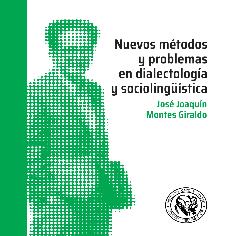 Gramática de la lengua latina para el uso de los que hablan castellanoLa gramática latina de Caro y Cuervo, en su versión digital, presenta dos aspectos que conviene distinguir claramente. Por una parte, es un libro destinado a la enseñanza, consistente en un cuerpo gramatical distribuido en dos cursos cíclicos paralelos, seguidos de dos series correspondientes de ejercicios. Por otra, es una gramática descriptiva y, en cierto modo, normativa del latín, fundada en algunos postulados lingüísticos explícitos y en un conjunto de definiciones, también explícitas. Es una contribución del Instituto Caro y Cuervo al estudio de las lenguas clásicas.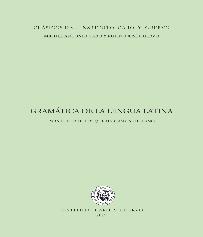 Llave del griegoLlave del griego, basada en la Pequeña antología del abate A.-F. Maunoury, es un método excelente para aprender el griego con facilidad, con gusto y con la sapiencia de los padres Eusebio Hernández y Félix Restrepo, grandes estudiosos de las lenguas clásicas del siglo XX en Colombia, y que el Instituto Caro y Cuervo, en su serie de publicaciones digitales Clásicos, pone en acceso libre a todos los estudiosos de las lenguas clásicas, para su consulta y estudio.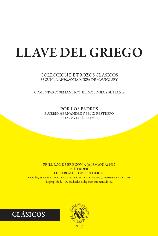 Diccionario y gramática chibchaEsta edición, ahora en versión digital, colabora en los estudios de etnolingüística amerindia, en especial los referentes a la familia lingüística chibcha y con ellos, a incrementar el tan necesario conocimiento de nuestra historia y de nuestro acervo cultural, elementos de indiscutible importancia para el fortalecimiento de nuestra propia identidad.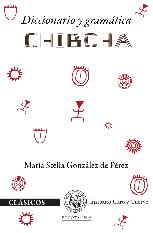 Tradición oral del sur del TolimaLas narraciones de la tradición oral que compila este libro se recogieron hace más de treinta años. Fueron contadas por mujeres y hombres entonces mayores, que de seguro ya murieron y de niñas y niños que ahora serán adultos.Constituyen una muestra del sincretismo cultural de los pijaos, quienes, asimilándolas a su idiosincrasia narrativa, las enriquecieron y recrearon con expresiones y costumbrismos propios.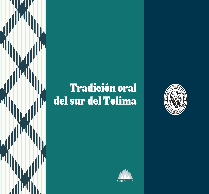 Seriedad, risa y cultura en la poesía hispana de la Nueva GranadaPropone un acercamiento diferente al patrimonio literario de los siglos XVI al XIX en el territorio de la actual Colombia. Mediante la relectura de los clásicos y la valorización de textos completamente olvidados, el lector conocerá los entresijos de un mundo colonial mucho más apasionante y complejo de lo que suele imaginarse.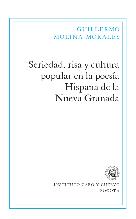 Lexicografía electrónica especializada: el caso del Diccionario Académico de medicinaEste trabajo es el resultado de la investigación Lexicografía electrónica especializada, el caso del diacme, realizada por la línea de investigación en Lingüística de Corpus y Computacional (licc) financiada con recursos del Instituto Caro y Cuervo.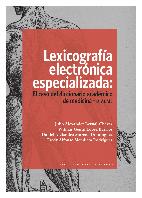 El procesamiento lingüístico de textos de opiniónEn este trabajo de investigación se muestra cómo aplicar patrones lingüísticos para clasificar comentarios sobre productos según su polaridad (positiva o negativa). La metodología empleada incluye la compilación de un corpus de opiniones, el uso de algoritmos de aprendizaje automático y de programas informáticos especializados en la clasificación de textos y la extracción de conocimiento. En los diferentes capítulos que componen la obra, se tratan conceptos y técnicas de utilidad para el lector que desee adentrarse en el ámbito de la lingüística computacional.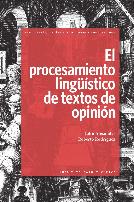 Revista Sueltos, Maestría en Estudios EditorialesRevista de los estudiantes de Estudios editoriales, con la orientación y edición del profesor Ignacio Martínez-Trillos.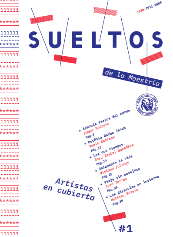 Cuentos Plantas PalabrasLos cuentos que integran este volumen son los ganadores – entre 153 propuestas en cuatro categorías (niños, jóvenes adultos y personas mayores) − del Primer Concurso Literario de Cuento Plantas | Palabras convocado por el Instituto Caro y Cuervo, en el marco del proyecto de restauración ambiental que se adelanta en la Hacienda Yerbabuena. Cada relato atiende a la defensa de los recursos naturales, a partir de fronteras que pueden estar en los jardines de una casa en la Sabana de Bogotá, en la selva amazónica, en los páramos y humedales nacionales o, incluso, en la Patagonia chilena.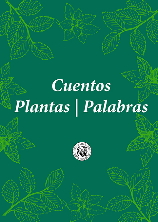 Un acordeón tras las rejasCuento del maestro Manuel Zapata Olivella,  editado por Carmen Millán y Juan Manuel Espinosa e ilustrado por Nancy Friedeman es uno de los cuentos más representativos y conocidos del escritor colombiano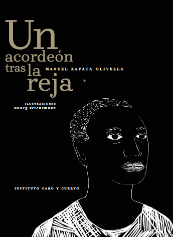 TítuloDescripciónPortadaCandelario Obeso y la iniciación de la poesía negra en ColombiaDigitalEste libro parte de estudios de Cantos populares de mi tierra, de Candelario Obeso (1846-1884), para conocer en detalle su obra literaria; por ser uno de los autores colombianos de ascendencia africana y su aporte a la cultura del negro en Colombia, el autor examina con rigurosidad y profundidad la producción del poeta romántico, considerado por muchos como uno de los primeros cantores auténticos del negro en Hispanoamérica.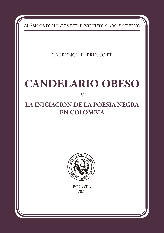 Lenguas vivas de Colombia, tomo pueblo ette ennakaPDF para impresión (convenio con la Universidad Externado)El presente tomo III de la Región Caribe comprende cuatro partes que en su conjunto muestran la vitalidad de la lengua ette taara, perteneciente al pueblo ette taara, y da razón de su naturaleza y de su estado actual en nuestro país.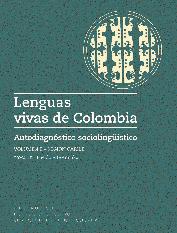 Lenguas vivas de Colombia, tomo pueblo wayuuPDF para impresión (convenio con la Universidad Externado)El tomo IV de la Región Caribe se estructura en tres partes que en su conjunto dan razón de la vitalidad de la lengua wayuunaiki, hablada por el pueblo wuayuu, y muestra su naturaleza y estado actual en Colombia.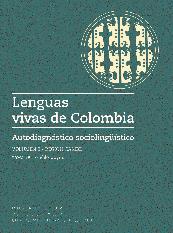 Lenguas vivas de Colombia, tomo pueblo raizal del Archipiélago de San Andrés y Providencia y Santa CatalinaPDF para impresión (convenio con la Universidad Externado)El tomo V de la Región Caribe comprende tres partes que en su conjunto muestran la vitalidad de la lengua creole, dando razón de su naturaleza y de su estado actual en nuestro país, sin dejar de lado el inglés y el castellano.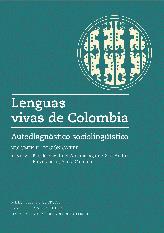 Léxico de la Violencia en ColombiaImpresoEste Léxico de La Violencia en Colombia 1948 1970 recoge cerca de trescientas palabras y expresiones relacionadas con el periodo histórico colombiano conocido como «La Violencia». La fuente principal de esta muestra es la literatura del canon de La Violencia. 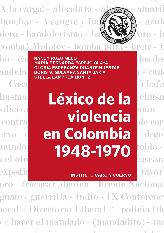 TítuloAutoresLéxico de la violencia en ColombiaAutores: Nancy Rozo Melo, Gloria Esperanza Duarte, María Bernarda Espejo, Doris Susana Guevara y Stella LampreaEscritura y novela en Colombia a finales del siglo XXAutora: Aleyda GutiérrezHistoria de la edición en Colombia (1738-1851) (segunda edición) Coedición Instituto Caro y Cuervo y Universidad del ValleAutores: Alfonso Rubio y Juan David MurilloTipos heroicos. Letras, orlas y rayas de la Imprenta Patriótica (segunda edición)Autor: Luis Ignacio Martínez-TrillosEntre ciudades y guerras. Ensayos sobre literatura e historia culturalVolker HaekelLenguas vivas de Colombia, pueblo ette ennakaCoedición ICC-Universidad Externado de ColombiaLenguas vivas de Colombia, pueblo wuayuuCoedición ICC-Universidad Externado de ColombiaLenguas vivas de Colombia, pueblo raizal de San Andrés y Providencia y Santa CatalinaCoedición ICC-Universidad Externado de ColombiaLenguas vivas de Colombia, pueblo tikunaCoedición ICC-Universidad Externado de ColombiaLenguas vivas de Colombia, pueblo cofánCoedición ICC-Universidad Externado de ColombiaHomenaje a Robinson QuinteroCoedición ICC- Festival Internacional de Poesía de BogotáHomenaje a Luz Mery GiraldoCoedición ICC-Festival Internacional de Poesía de BogotáCartagena de Indias, la ciudad y sus monumentosEnrique Marco Dorta (edición e impresión para la Escuela Taller de Cartagena) DíaBoletínNúmero de envíosMiércoles¡Cuídate que yo te cuidaré!12Miércoles¡Involúcrate y aprende!11JuevesEntérese21ViernesOrgullo ICC10ViernesCaro y Cuervo TV10CápsulasCantidadServicio al ciudadano2Grupo de Planeación2Control Interno Disciplinario3Gestión Contractual2Comunicaciones internas a solicitud de las áreas72INDICADORCUPOS OFRECIDOS A ESTUDIANTES EN PROGRAMAS DE EDUCACIÓN CONTINUA DEL INSTITUTO CARO Y CUERVOCUPOS OFRECIDOS A ESTUDIANTES EN PROGRAMAS DE EDUCACIÓN CONTINUA DEL INSTITUTO CARO Y CUERVOCUPOS OFRECIDOS A ESTUDIANTES EN PROGRAMAS DE EDUCACIÓN CONTINUA DEL INSTITUTO CARO Y CUERVOCUPOS OFRECIDOS A ESTUDIANTES EN PROGRAMAS DE EDUCACIÓN CONTINUA DEL INSTITUTO CARO Y CUERVOPNDPacto por Colombia, Pacto por la EquidadPacto por Colombia, Pacto por la EquidadPacto por Colombia, Pacto por la EquidadPacto por Colombia, Pacto por la EquidadTipo PactoTransversalesTransversalesTransversalesTransversalesPactoX. Pacto por la protección y promoción de nuestra cultura y desarrollo de la economía naranjaX. Pacto por la protección y promoción de nuestra cultura y desarrollo de la economía naranjaX. Pacto por la protección y promoción de nuestra cultura y desarrollo de la economía naranjaX. Pacto por la protección y promoción de nuestra cultura y desarrollo de la economía naranjaProgramaPromoción y acceso efectivo a procesos culturales y artísticosPromoción y acceso efectivo a procesos culturales y artísticosPromoción y acceso efectivo a procesos culturales y artísticosPromoción y acceso efectivo a procesos culturales y artísticosSectorCulturaCulturaCulturaCulturaEntidad Ministerio de la CulturaMinisterio de la CulturaMinisterio de la CulturaMinisterio de la CulturaTipo IndicadorProductoProductoProductoProductoODS Educación de calidadEducación de calidadEducación de calidadEducación de calidadDescripciónMide los cupos de educación continua en las modalidades presencial y virtual, que el Instituto Caro y Cuervo puede ofertar. La educación continua es la oferta de diplomados, cursos, talleres, seminarios y demás eventos académicos no conducentes a título académico que buscan la profundización en las áreas de conocimiento propias del quehacer de Instituto Caro y Cuervo.Mide los cupos de educación continua en las modalidades presencial y virtual, que el Instituto Caro y Cuervo puede ofertar. La educación continua es la oferta de diplomados, cursos, talleres, seminarios y demás eventos académicos no conducentes a título académico que buscan la profundización en las áreas de conocimiento propias del quehacer de Instituto Caro y Cuervo.Mide los cupos de educación continua en las modalidades presencial y virtual, que el Instituto Caro y Cuervo puede ofertar. La educación continua es la oferta de diplomados, cursos, talleres, seminarios y demás eventos académicos no conducentes a título académico que buscan la profundización en las áreas de conocimiento propias del quehacer de Instituto Caro y Cuervo.Mide los cupos de educación continua en las modalidades presencial y virtual, que el Instituto Caro y Cuervo puede ofertar. La educación continua es la oferta de diplomados, cursos, talleres, seminarios y demás eventos académicos no conducentes a título académico que buscan la profundización en las áreas de conocimiento propias del quehacer de Instituto Caro y Cuervo.Unidad de medidaNúmeroNúmeroNúmeroNúmeroLínea de base500500500500201920192020202120225005002.6884.4386.428Avance acumulado de la meta en la vigencia 2020Avance acumulado de la meta en la vigencia 2020Avance acumulado de la meta en la vigencia 20202.675 cupos ofertados en los programas de educación continua2.675 cupos ofertados en los programas de educación continuaAvance acumulado de la meta en primer semestre 2021Avance acumulado de la meta en primer semestre 2021Avance acumulado de la meta en primer semestre 20213.551 cupos ofertados en los programas de educación continua3.551 cupos ofertados en los programas de educación continuaPROYECTO 1:Consolidación de las funciones misionales, formación, docencia y apropiación social del conocimiento, del ICC a nivel nacional Bogotá, ChíaConsolidación de las funciones misionales, formación, docencia y apropiación social del conocimiento, del ICC a nivel nacional Bogotá, ChíaOBJETIVOFortalecer las funciones misionales (formación, docencia y apropiación social del conocimiento) del Instituto Caro y Cuervo para la salvaguarda del patrimonio lingüístico de la Nación.Fortalecer las funciones misionales (formación, docencia y apropiación social del conocimiento) del Instituto Caro y Cuervo para la salvaguarda del patrimonio lingüístico de la Nación.DESCRIPCIÓNCon el objetivo de salvaguardar el patrimonio lingüístico y literario del país y construir acciones con presencia e impacto en el territorio nacional, es necesario formular y desarrollar proyectos de investigación y procesos de formación de alto nivel, que respondan a las realidades sociales y a la necesidad de la salvaguarda del patrimonio inmaterial lingüístico del país.Con el objetivo de salvaguardar el patrimonio lingüístico y literario del país y construir acciones con presencia e impacto en el territorio nacional, es necesario formular y desarrollar proyectos de investigación y procesos de formación de alto nivel, que respondan a las realidades sociales y a la necesidad de la salvaguarda del patrimonio inmaterial lingüístico del país.2020VALOR ASIGNADO NACIÓNVALOR ASIGNADO NACIÓN$4.016’163.207VALOR ASIGNADO PROPIOSVALOR ASIGNADO PROPIOS$96’895.063VALOR TOTALVALOR TOTAL$4.113.058.270AVANCE FÍSICOAVANCE FÍSICO100%AVANCE DE GESTIÓNAVANCE DE GESTIÓN100%AVANCE EJECUCIÓN FINANCIERAAVANCE EJECUCIÓN FINANCIERA99,76%VIGENCIAS FUTURASVIGENCIAS FUTURAS$55’000.0002021 Primer semestreVALOR ASIGNADO NACIÓNVALOR ASIGNADO NACIÓN$4.016’163.208VALOR ASIGNADO PROPIOSVALOR ASIGNADO PROPIOS$200’000.000VALOR TOTALVALOR TOTAL$4.216.163.208AVANCE FÍSICOAVANCE FÍSICO%31AVANCE DE GESTIÓNAVANCE DE GESTIÓN%50AVANCE EJECUCIÓN FINANCIERAAVANCE EJECUCIÓN FINANCIERA%42,85VIGENCIAS FUTURASVIGENCIAS FUTURAS$44’000.000REGIONALIZACIÓNLa regionalización de los proyectos de inversión corresponde a Bogotá (Sede Casa Cuervo Urisarri) y Cundinamarca municipio de Chía donde se ubica la Hacienda Yerbabuena. Esta particularidad lleva a la definición de la regionalización, sin embargo, todos los proyectos y acciones realizadas en el marco de los proyectos de inversión son transversales para las dos sedes.La regionalización de los proyectos de inversión corresponde a Bogotá (Sede Casa Cuervo Urisarri) y Cundinamarca municipio de Chía donde se ubica la Hacienda Yerbabuena. Esta particularidad lleva a la definición de la regionalización, sin embargo, todos los proyectos y acciones realizadas en el marco de los proyectos de inversión son transversales para las dos sedes.PRINCIPALES COMPONENTES DESARROLLADOS CON ESTE PROYECTO DE INVERSIÓNEducación formal, desarrollo de programas de maestría Educación continua (diplomados, cursos y talleres)InvestigaciónLenguas indígenasComunicacionesEditorial y articulación de campusAcciones para el manejo ambiental de la Hacienda Yerbabuena Educación formal, desarrollo de programas de maestría Educación continua (diplomados, cursos y talleres)InvestigaciónLenguas indígenasComunicacionesEditorial y articulación de campusAcciones para el manejo ambiental de la Hacienda Yerbabuena PROYECTO 2:Fortalecimiento de los sistemas de gestión para la adecuación, protección y salvaguardia del patrimonio cultural del ICC, BogotáFortalecimiento de los sistemas de gestión para la adecuación, protección y salvaguardia del patrimonio cultural del ICC, BogotáOBJETIVOFortalecer las funciones misionales (formación, docencia y apropiación social del conocimiento) del Instituto Caro y Cuervo para la salvaguarda del patrimonio lingüístico de la Nación.Fortalecer las funciones misionales (formación, docencia y apropiación social del conocimiento) del Instituto Caro y Cuervo para la salvaguarda del patrimonio lingüístico de la Nación.DESCRIPCIÓNEste proyecto busca sentar la base para consolidar la gestión de la entidad con las diferentes políticas de gestión del Gobierno Nacional y de esta manera fortalecer la prestación de los servicios misionales y apoyo de cara al ciudadano. De este modo, se busca fortalecer la implementación del sistema integrado de gestión y las políticas de gestión y desempeño institucional guiadas por el Gobierno Nacional, incluyendo la gestión integral de los recursos físicos del ICC.Este proyecto busca sentar la base para consolidar la gestión de la entidad con las diferentes políticas de gestión del Gobierno Nacional y de esta manera fortalecer la prestación de los servicios misionales y apoyo de cara al ciudadano. De este modo, se busca fortalecer la implementación del sistema integrado de gestión y las políticas de gestión y desempeño institucional guiadas por el Gobierno Nacional, incluyendo la gestión integral de los recursos físicos del ICC.2020VALOR ASIGNADO NACIÓNVALOR ASIGNADO NACIÓN$716’120.738VALOR ASIGNADO PROPIOSVALOR ASIGNADO PROPIOS$0VALOR TOTALVALOR TOTAL$716’120.738AVANCE FÍSICOAVANCE FÍSICO100%AVANCE DE GESTIÓNAVANCE DE GESTIÓN100%AVANCE EJECUCIÓN FINANCIERAAVANCE EJECUCIÓN FINANCIERA95,76%VIGENCIAS FUTURASVIGENCIAS FUTURASNo aplicaPrimer semestre 2021VALOR ASIGNADO NACIÓNVALOR ASIGNADO NACIÓN$716’120.738VALOR ASIGNADO PROPIOSVALOR ASIGNADO PROPIOS$100’000.000VALOR TOTALVALOR TOTAL$816’120.738AVANCE FÍSICOAVANCE FÍSICO%50AVANCE DE GESTIÓNAVANCE DE GESTIÓN%50AVANCE EJECUCIÓN FINANCIERAAVANCE EJECUCIÓN FINANCIERA%30,80VIGENCIAS FUTURASVIGENCIAS FUTURASNo aplicaREGIONALIZACIÓNLa regionalización de los proyectos de inversión corresponde a Bogotá (Sede Casa Cuervo Urisarri) y Cundinamarca municipio de Chía (Hacienda Yerbabuena). Esta particularidad lleva a la definición de la regionalización, sin embargo, todos los proyectos y acciones realizadas en el marco de los proyectos de inversión son transversales para las dos sedes.La regionalización de los proyectos de inversión corresponde a Bogotá (Sede Casa Cuervo Urisarri) y Cundinamarca municipio de Chía (Hacienda Yerbabuena). Esta particularidad lleva a la definición de la regionalización, sin embargo, todos los proyectos y acciones realizadas en el marco de los proyectos de inversión son transversales para las dos sedes.PRINCIPALES COMPONENTES DESARROLLADOS CON ESTE PROYECTO DE INVERSIÓNLos componentes principales de este proyecto son los siguientes:Contratación de servicios profesionales para:Implementar el Sistema Integrado de Gestión  Sistema de gestión de la seguridad de la información Soporte de los servicios de informática y comunicaciones Adquisición de hardware y software Los componentes principales de este proyecto son los siguientes:Contratación de servicios profesionales para:Implementar el Sistema Integrado de Gestión  Sistema de gestión de la seguridad de la información Soporte de los servicios de informática y comunicaciones Adquisición de hardware y software PROYECTO 3:Incremento de recursos físicos para el apoyo académico y museal del ICC, BogotáIncremento de recursos físicos para el apoyo académico y museal del ICC, BogotáOBJETIVOFortalecer la disponibilidad de recursos de apoyo académico y museal del Instituto Caro y Cuervo.Fortalecer la disponibilidad de recursos de apoyo académico y museal del Instituto Caro y Cuervo.DESCRIPCIÓNEsta alternativa busca brindar recursos bibliográficos actualizados y servicios de información ágiles y oportunos como apoyo a los procesos académicos y de investigación de la comunidad de estudiantes, profesores, investigadores, empleados y egresados del Instituto. En el componente de museos, el proyecto permitirá contar con recursos para la mejora de los espacios destinados a las actividades museales, siendo aptos para el almacenamiento, conservación y exposición de las colecciones del Instituto. Cabe anotar que la entidad ofrece el servicio museal de forma gratuita.Esta alternativa busca brindar recursos bibliográficos actualizados y servicios de información ágiles y oportunos como apoyo a los procesos académicos y de investigación de la comunidad de estudiantes, profesores, investigadores, empleados y egresados del Instituto. En el componente de museos, el proyecto permitirá contar con recursos para la mejora de los espacios destinados a las actividades museales, siendo aptos para el almacenamiento, conservación y exposición de las colecciones del Instituto. Cabe anotar que la entidad ofrece el servicio museal de forma gratuita.2020VALOR ASIGNADO NACIÓNVALOR ASIGNADO NACIÓN$268’545.227VALOR ASIGNADO PROPIOSVALOR ASIGNADO PROPIOS$0VALOR TOTALVALOR TOTAL$268’545.227AVANCE FÍSICOAVANCE FÍSICO100%AVANCE DE GESTIÓNAVANCE DE GESTIÓN100%AVANCE EJECUCIÓN FINANCIERAAVANCE EJECUCIÓN FINANCIERA98,04%VIGENCIAS FUTURASVIGENCIAS FUTURASN.A.Primer semestre 2021VALOR ASIGNADO NACIÓNVALOR ASIGNADO NACIÓN$268’545.227VALOR ASIGNADO PROPIOSVALOR ASIGNADO PROPIOS$89.600.000VALOR TOTALVALOR TOTAL$358’145.227AVANCE FÍSICOAVANCE FÍSICO%25AVANCE DE GESTIÓNAVANCE DE GESTIÓN%0AVANCE EJECUCIÓN FINANCIERAAVANCE EJECUCIÓN FINANCIERA%50,98VIGENCIAS FUTURASVIGENCIAS FUTURASNo aplicaREGIONALIZACIÓNLa regionalización de los proyectos de inversión corresponde a Bogotá (Sede Casa Cuervo Urisarri) y Cundinamarca municipio de Chía (Hacienda Yerbabuena). Esta particularidad lleva a la definición de la regionalización, sin embargo, todos los proyectos y acciones realizadas en el marco de los proyectos de inversión son transversales para las dos sedes.La regionalización de los proyectos de inversión corresponde a Bogotá (Sede Casa Cuervo Urisarri) y Cundinamarca municipio de Chía (Hacienda Yerbabuena). Esta particularidad lleva a la definición de la regionalización, sin embargo, todos los proyectos y acciones realizadas en el marco de los proyectos de inversión son transversales para las dos sedes.PRINCIPALES COMPONENTES DESARROLLADOS CON ESTE PROYECTO DE INVERSIÓNLos principales componentes de este proyecto de inversión son:Registro, conservación e investigación de las colecciones propiedad del ICC. Adquisición de material bibliográficoActualización y funcionamiento de los servicios bibliotecarios, aulas inteligentes y de los diferentes laboratorios de enseñanzaLos principales componentes de este proyecto de inversión son:Registro, conservación e investigación de las colecciones propiedad del ICC. Adquisición de material bibliográficoActualización y funcionamiento de los servicios bibliotecarios, aulas inteligentes y de los diferentes laboratorios de enseñanzaTipo de procesoProcesosEstratégicoDireccionamiento estratégicoEstratégicoMejoramiento continuoEstratégicoGestión del Talento humanoMisionalFormaciónMisionalInvestigaciónMisionalApropiación social del conocimiento y del patrimonioMisionalAlianzasApoyoInformación y ComunicaciónApoyoAdquisicionesApoyoGestión de bienes y serviciosApoyoContabilidad y presupuestoEvaluaciónEvaluación independienteEvaluaciónControl DisciplinarioConvenioPaís/CiudadEstadoUniversidad Autónoma MetropolitanaMéxicoSuscritoCorporación de desarrollo social CORPOÉLITEColombiaSuscritoUniversidad de AntioquiaColombia/ MedellínSuscrito Universidad de AntioquiaColombia/MedellínSuscritoICETEXColombia/ BogotáSuscritoCentro Nacional para la Investigación CientíficaFranciaFirmado por contraparte, en revisión por el área de Gestión Contractual del ICC para firmaUniversidad de Columbia- Teachers CollegeEstados UnidosSe recibe la última versión de convenio por parte del Teachers College, donde se solicita remitir los documentos respaldo de la institución y que el convenio debe ser traducido oficialmenteUniversidad de Santa CatarinaBrasilSe envía convenio con comentarios y documentos soporte a gestión contractual del ICC.Universidad de Binghamton Estados UnidosSe tiene el visto bueno de la versión final traducida por ambas partes, en proceso de firma de la contraparte para luego firma del ICC.Universidad de FriburgoAlemaniaEn revisión de EP y convenio por el área de Gestión Contractual del ICC para firmaCataplum LibrosColombia/BogotáSe remite a la editorial el modelo de convenio para que lo diligencien y remitan con los documentos soporte.Real Academia de la LenguaColombia/BogotáSe remite todos los documentos a gestión contractual del ICC para visto bueno y firma de convenio marco y convenio específico.Asociación de Editoriales Universitarias de Colombia Colombia/BogotáEn espera que Gestión Contractual del ICC elabore el convenio.Universidad Jorge Tadeo LozanoColombia/BogotáGestión contractual del ICC queda de remitir comentarios a dichos conveniosEditorial UN (Universidad Nacional de Colombia)Colombia/BogotáDado que Editorial UN no responde aún, se remiten documentos y Estudios Previos borrador a Gestión Contractual del ICC para proyección de convenioBiblioteca Luis Ángel Arango (BLAA)Colombia/BogotáSe tiene reunión con la BLAA y se acuerda en la versión final del convenio marco, ellos acuerdan llevarlo a su oficina jurídica y remitir versión avalada.Fondo Rotatorio del Ministerio de Relaciones ExterioresColombia/BogotáSe envía propuesta de servicios y documentos del ICC a Cancillería para elaboración de convenio.Ministerio de Cultura (Dirección de Poblaciones)Colombia/BogotáSe remite nueva versión al Ministerio con ajustes sobre el alcance y obligaciones de las partes. Se incluye el tema de pasantías de los estudiantes de la Maestría en Lingüística.Fundación Universitaria CompensarColombia/BogotáEstudios previos elaborados, convenio y documentos para que Gestión Contractual del ICC dé el visto bueno para firmaUniversidad de NebrijaEspañaEstudios previos elaborados, convenio y documentos para que Gestión Contractual del ICC dé el visto bueno para firmaUniversidad VeracruzanaMéxicoSe remite modelo de convenio marco del ICCTotal21Modalidades de selección2020Valor contratado por modalidad20202021-IValor contratado por modalidad2021Mínima cuantía22$229.723.8416$54.980.879Contratación directa156$5.063.065.158120$4.892.795.981Convenio4$-4$-Convenio ESAL1$440.334.6821$241.547.710Licitación pública1$457.501.1640$-Selección abreviada 5$535.810.3932$351.398.600Orden de compra19$253.046.824,658$258.097.681,9ApropiaciónConceptoCertificados Disponibilidad Presupuestal% Ejec. Cdp.Compromisos% Ejec. Comp.Obligaciones% Ejec. Obl.$8.769.000.000Meta$8.769.000.00099%$8.769.000.00099%$8.769.000.00094%$8.769.000.000Ejecución$8.713.309.254,9299%$8.713.309.25599%$8.276.133.86594%$8.769.000.000Diferencia$55.690.745,0899%$55.690.74599%$492.866.13594%ApropiaciónConcepto Certificados de Disponibilidad 
Presupuestal % 
Ejec. 
Cdp. Compromisos % Ejec. 
Comp. Obligaciones % Ejec. 
Obl.  $8.666.012.740 Meta a junio 30$7.633.027.74787,34%*$4.284.763.49947,32%*$3.556.809.62539,68%* $8.666.012.740 Ejecución $7.569.208.46387,34%*$4.100.575.34047,32%*$3.438.620.84739,68%* $8.666.012.740 Diferencia $63.819.28587,34%*$184.188.15947,32%*$118.188.77839,68%*ApropiaciónMetasCertificados de Disponibilidad Presupuestal% Ejec. Cdp.Compromisos% Ejec. Comp.Obligaciones% Ejec.Obl.$5.097.724.235Meta$5.097.724.23599%$5.097.724.23599%$5.097.724.23599%$5.097.724.235Ejecución$5.076.543.962,7399%$5.076.543.96399%$5.051.705.90599%$5.097.724.235Diferencia$21.180.272,2799%$21.180.27299%$46.018.33099%Apropiación Metas Certificados de Disponibilidad Presupuestal % Ejec. Cdp. Compromisos % Ejec. Comp. Obligaciones % 
Ejec. Apropiación Metas Certificados de Disponibilidad Presupuestal % Ejec. Cdp. Compromisos % Ejec. Comp. Obligaciones Obl.  $5.390.429.173 Meta  $5.167.398.866 99,68%* $5.004.069.639 89,85%* $2.425.787.115 41,56%* $5.390.429.173 Ejecución  $5.373.040.964 99,68%* $4.843.552.992 89,85%* $2.240.462.307 41,56%* $5.390.429.173 Diferencia $205.642.098 99,68%* $160.516.647 89,85%* $185.324.808 41,56%*ApropiaciónMetasCertificados de Disponibilidad Presupuestal% Ejec Cdp.Compromisos% Ejec Comp.Obligaciones% Ejec Obli.$13.866.724.235Meta$13.866.724.23599%$13.866.724.23599%$13.866.724.23596%$13.866.724.235Ejecución$13.789.853.217,6599%$13.789.853.21899%$13.327.839.77096%$13.866.724.235Diferencia$76.871.017,3599%$76.871.01799%$538.884.46596%Apropiación Metas Certificados de Disponibilidad Presupuestal % Ejec Cdp. Compromisos % Ejec Comp. Obligaciones % Ejec Obli.  $14.056.441.913 Meta  $12.800.426.613 92,07%* $9.288.833.138 63,63%* $5.982.596.740 40,40%* $14.056.441.913 Ejecución  $12.942.249.427 92,07%* $8.944.128.332 63,63%* $5.679.083.154 40,40%* $14.056.441.913 Diferencia $141.822.813 92,07%* $344.704.806 63,63%* $303.513.586 40,40%*ConceptoDescripciónRecaudoVenta de PublicacionesLibros impresos ventas en Librería Yerbabuena $5.865.290 Venta de PublicacionesSiglo del Hombre Editores S.A. $19.131.738 Venta de PublicacionesOrden de Compra No. 2020598 Fundalectura$25.457.400Venta de PublicacionesSubtotal $50.454.428 Educación formal superior posgradosMaestría en Enseñanza de Español como Lengua Extranjera y Segunda Lengua.  $158.124.400Educación formal superior posgradosMaestría en Escritura Creativa $193.767.400 Educación formal superior posgradosMaestría en Estudios Editoriales  $182.318.620 Educación formal superior posgradosMaestría en Lingüística  $ 85.632.600Educación formal superior posgradosMaestría en Literatura y Cultura  $162.625.600 Educación formal superior posgradosSubtotal $782.468.620 Educación continua Diplomados$460.543.600Educación continua Argumentación para la ciudadanía (Virtual) $13.325.000 Educación continua Griego antiguo - nivel I $6.838.500 Educación continua Griego antiguo - nivel II (modalidad remota 2020)$2.749.500Educación continua Latín clásico - nivel 1 $8.389.500 Educación continua Latín clásico - nivel 2 (modalidad remota 2020)$5.569.500Educación continua Lenguas y culturas nativas de Colombia con énfasis en Amazonas (virtual) $11.125.000 Educación continua Pedagogía y didáctica para la enseñanza de español como lengua extranjera (modalidad presencial) $43.059.200 Educación continua Pedagogía y didáctica para la enseñanza de español como lengua extranjera (modalidad virtual) $249.718.100 Educación continua Traducción de textos literarios (francés > español) - Introducción a la literatura traducida (modalidad remota 2020) $8.310.000 Educación continua ¿Cómo escribir en lenguaje claro?$21.320.000Educación continua ¿Cómo Escribir en lenguaje claro?, Agencia Nacional de Defensa Jurídica del Estado – ANDJE$1.020.000 Educación continua Edición académica e institucional$30.813.200Educación continua Lengua muisca$ 3.740.000Educación continua Pedagogía y didáctica para la enseñanza del español como lengua extranjera (modalidad remota) $34.566.100 Educación continua Fonética judicial – Contrato Interadministrativo 042 Fiscalía$20.000.000Educación continua Cursos, talleres y seminarios$163.410.200Educación continua Curso de español para extranjeros - clases privadas $24.490.000 Educación continua Curso: Narrativas sonoras $9.656.900 Educación continua Introducción a la programación en Python para Humanidades$18.391.900Educación continua Seminario de Traducción de latín / latín clásico III$2.350.000Educación continua Curso de español para extranjeros $12.502.000 Educación continua Curso de lingüística iberorrománica$5.135.700Educación continua Curso herramientas TIC Y TAC para el aula$6.013.600Educación continua Curso uso y aplicación de herramientas TIC y TAC para el aula$4.680.000Educación continua Curso: Cine, documental y oralituras indígenas $1.755.800 Educación continua Curso: Corrección de estilo $42.665.700 Educación continua Curso: Corrección de estilo y cuidado de textos literarios$16.021.600Educación continua Curso: Diagramación básica para proyectos editoriales $10.403.100 Educación continua Curso: Historia de la lectura$5.750.200Educación continua Curso: Español para diplomáticos y servidores públicos extranjeros $960.000 Educación continua Curso: Literaturas, contrastes, tensiones - "La Literatura por venir" $2.633.700 Educación continua Subtotal $623.953.800Servicios conexos a la educaciónActa de grado$0Servicios conexos a la educaciónHabilitaciones$585.600Servicios conexos a la educaciónCertificados de notas$501.534,09Servicios conexos a la educaciónConstancia de estudios$440.000Servicios conexos a la educaciónCopia autenticada del programa académico$237.600Servicios conexos a la educaciónDerechos de grado$22.389.000Servicios conexos a la educaciónSubtotal$24.153.734,09ConveniosCancillería$12.852.080ConveniosSecretaria General de la Alcaldía Mayor de Bogotá$8.000.000ConveniosConvenio Mincultura 2019$15.000.000ConveniosSubtotal$35.852.080ConceptoDescripciónRecaudoVenta de PublicacionesLibros impresos ventas en Librería Yerbabuena $556950 Venta de PublicacionesSiglo del Hombre Editores S.A. $11.905.362 Venta de PublicacionesOrden de Compra No. 2020597 Fundalectura$10.900.000Venta de PublicacionesSubtotal $23.262.312 Educación formal superior posgradosMaestría en Enseñanza de Español como Lengua Extranjera y Segunda Lengua.  $67.912.200Educación formal superior posgradosMaestría en Escritura Creativa $122.361.100 Educación formal superior posgradosMaestría en Estudios Editoriales  $89.951.700 Educación formal superior posgradosMaestría en Lingüística  $ 39.770.200Educación formal superior posgradosMaestría en Literatura y Cultura  $115.569.000 Educación formal superior posgradosSubtotal $435.564.200 Educación continua Diplomados$231.352.500Educación continua Argumentación para la ciudadanía (Virtual) $4.645.000 Educación continua Griego antiguo - nivel I $11.468.000Educación continua Griego antiguo - nivel II (modalidad remota 2020)$0Educación continua Latín clásico - nivel 1 $12.408.000 Educación continua Latín clásico - nivel 2 (modalidad remota 2020)$0Educación continua Lenguas y culturas nativas de Colombia con énfasis en Amazonas (virtual) $8.040.000 Educación continua Pedagogía y didáctica para la enseñanza de español como lengua extranjera (modalidad presencial) $0 Educación continua Pedagogía y didáctica para la enseñanza de español como lengua extranjera (modalidad virtual) $128.612.100 Educación continua Traducción de textos literarios (francés > español) - Introducción a la literatura traducida. $1.200.000 Educación continua ¿Cómo escribir en lenguaje claro?$27.230.000Educación continua ¿Cómo Escribir en lenguaje claro?, Agencia Nacional de Defensa Jurídica del Estado – ANDJE$0 Educación continua Edición académica e institucional$0Educación continua Lengua muysca$ 0Educación continua Pedagogía y didáctica para la enseñanza del español como lengua extranjera (modalidad remota) $37.749.400 Educación continua Fonética judicial – Contrato Interadministrativo 042 Fiscalía$0Educación continua Cursos, talleres y seminarios$59.031.114Educación continua Curso de español para extranjeros - clases privadas $14.200.714 Educación continua Curso de español para niños (modalidad remota) $1.040.000 Educación continua Introducción a la programación en Python para Humanidades$10.221.700Educación continua Seminario de Traducción de latín / latín clásico III$2.749.500Educación continua Curso de español para extranjeros (modalidad remota) $4.450.000 Educación continua Curso de lingüística iberorrománica$8.813.400Educación continua Curso ¿cómo leer? Breve viaje por la literatura de viajes$4.406.700Educación continua Curso uso y aplicación de herramientas TIC TAC en el aula$2.725.800Educación continua Curso fonética y fonología de la lengua de señas colombiana, deletreo manual e inicializaciones basadas en grafías del español. $3.225.500Educación continua Curso: Corrección de estilo $3.997.800 Educación continua Curso: Corrección de estilo y cuidado de textos literarios$0Educación continua Curso: Diagramación básica para proyectos editoriales $0 Educación continua Curso: Historia de la lectura$0Educación continua Curso: Español para diplomáticos y servidores públicos extranjeros $3.200.000 Educación continua Curso: Literaturas, contrastes, tensiones - "La Literatura por venir" $2.633.700 Educación continua Subtotal $290.383.614Servicios conexos a la educaciónActa de grado$36.400Servicios conexos a la educaciónHabilitaciones$757.500Servicios conexos a la educaciónCertificados de notas$273.000Servicios conexos a la educaciónConstancia de estudios$236.600Servicios conexos a la educaciónConvenio certificaciones examen SIELE$1.180.435Servicios conexos a la educaciónDerechos de grado$10.448.900Servicios conexos a la educaciónSubtotal$12.932.835ConveniosCancillería$12.852.080ConveniosEditorial Difusión - Centro de investigación y publicaciones de idiomas$6.023.167ConveniosConvenio Mincultura 2019$0ConveniosSubtotal$18.875.247Tipo de provisiónCantidad de empleosParticipaciónCarrera administrativa33%Libre nombramiento88%Provisional8888%Vacantes41%Total de empleos99100%DirectivoCantidad de empleosParticipaciónLibre nombramiento44%Vacante00%Total directivos44%AsesorCantidad de empleosParticipaciónLibre nombramiento01%Vacante1Total asesor11%ProfesionalCantidad de empleosParticipaciónCarrera administrativa11%Libre nombramiento22%Provisional3536%Vacante21%Total profesional4041%TécnicoCantidad de empleosParticipaciónCarrera administrativa11%Provisional1919%Vacante00%Total técnico2020%AsistencialCantidad de empleosParticipaciónCarrera administrativa11%Libre nombramiento11%Provisional3032%Vacante20%Total asistencial3434%Nivel jerárquicoCantidad de empleosParticipaciónDirectivo44%Asesor11%Profesional 4041%Técnico2020%Asistencial3434%Total99100%GéneroTotalMujeres57Hombres41ActividadDetalleAjuste al manual de funcionesDando cumplimiento a los compromisos adquiridos en reunión del 9 de febrero de 2021 con la Comisión Nacional del Servicio Civil - CNSC y la Dirección general del ICC, se estableció la necesidad y plazo para el ajuste del manual de funciones previo apertura de inscripciones al concurso de 86 vacantes en la planta de personal.Actualización Oferta Pública de Empleos de Carrera - OPECCon ocasión del ajuste al manual de funciones indicado en el aparte anterior, se hizo necesario efectuar el ajuste en la OPEC de los cargos ofertados por la entidad.Medición de cargas de trabajo docenteEn cumplimiento de las actividades programadas en desarrollo del proceso de modernización de planta, se dio aplicación al instrumento de medición de carga docente estructurado por la dependencia a los docentes establecidos por la Subdirección Académica y la Decanatura.Elección de la Comisión de personalSe realizó la conformación de la Comisión de personal, lo cual dio como resultado las resoluciones No. 027 y 069 de 2021 comunicada a la CNSC. Celebración del día del servidor público El 24 de junio y el 28 de junio se comunicó a los funcionarios el evento programado por el DAFP permitiendo la participación en los eventos.Programación para la elaboración de Certificación Electrónica de Tiempos Laborados - CETILSe elaboró un programa de trabajo al interior del plan de nómina que estableció una priorización de 17 funcionarios tomando el criterio “edad”, con el propósito de anticipar solicitudes de certificación Cetil con ocasión del concurso de méritos, igualmente se efectuaron las capacitaciones al personal que intervendrá en el proceso de cargue de información.Programa estado jovenLa dependencia reportó según el cronograma del Ministerio de Trabajo diez (10) plazas, teniendo postulaciones de estudiantes para tres (3) plazas, ubicadas en los siguientes grupos: TIC (2) y recursos físicos (1). A la fecha se encuentran pendientes de inicio.Vinculación de pasantes ad honoremPara la vigencia 2021 se ha contado con la postulación y vinculación de pasantes ad honorem para los siguientes grupos de trabajo: investigaciones (3), talento humano (2) y gestión contractual (1). Actualmente se publicaron ocho (8) plazas para el segundo semestre de 2021. Inicio con el desarrollo del plan de trabajo para la formación del personal en gestión documental con el Archivo General de la Nación (AGN)Con el propósito de lograr el manejo adecuado de los activos documentales durante la actual pandemia y con ocasión del concurso de la planta de personal, ofició al AGN a efecto de proyectar la contratación de capacitación.Reunión con el Sena  Reunión con el SENA para implementar capacitaciones en la entidad e indagar sobre la posibilidad de contar con el apoyo de dicha entidad para gestión del conocimiento y estructuración de aula virtual.Plan de mejoramiento de la Contraloría General de la República - CGRFrente al hallazgo de talento humano considerando la normatividad vigente, se solicitó ajuste correspondiente. Actualización de procedimientos y formatos del proceso de talento humano, atendiendo las actividades establecidas en el plan de mejoramiento suscrito con la Contraloría General de la República.Digitalización de las historias laboralesEl Grupo de Talento Humano adelantó una labor de digitalización de la serie historia laborales de los funcionarios activos en la entidad, que facilita la posibilidad de adelantar en forma más segura las labores remotas.Implementación de la tabla de retención digital de la dependenciaCon esta actividad autogestionada de organización documental, se facilita el manejo de los archivos de documentos, que permite gestionar las diferentes situaciones administrativas y realizar labores seguras que, en la modalidad remota, facilita el acceso y uso adecuado de la información documental.Actualización de los datos de funcionarios en el software de Web SafiSe concluyó la labor de actualización de los datos de los funcionarios en el aplicativo Web Safi, en primera fase de requerimientos MIPG, con lo cual se permitirá realizar una mejor gestión en la dependencia, en pro del desarrollo de los funcionarios.Migración y actualización del SIGEP al SIGEP 2En 2020 el Instituto Caro y Cuervo fue seleccionado por el Departamento Administrativo de la Función Pública como entidad beta para la migración al SIGEP 2 de toda la planta global, se completó la migración, se actualizó la información relacionada con el cumplimento de requisitos de los empleos y verificación de la información de bienes y rentas.Manejo de los archivos de la dependencia en armonía con la tabla de retención a través del OneDriveLa dependencia trasladó sus archivos digitales del Software Microsoft Teams al servicio de almacenamiento en nube OneDrive, de conformidad con su tabla de retención.Evaluación por parte de la dependencia de los resultados del FURAG Se realizó la elaboración del plan de mejoramiento frente a los resultados emitidos por la evaluación FURAG Día de cumpleaños Se continúa dando aplicación al otorgamiento de un día de permiso a los funcionarios el día de su cumpleaños en aplicación de la resolución 0221 de 2018.Semana de recesoSe otorgó a los funcionarios a través de la circular interna del 2 de febrero de 2021 la posibilidad de contar con tiempo compensado en el periodo de semana Santa.Actividades de bienestar con apoyo de la caja de compensaciónCon el apoyo de la Caja de compensación se han convocado a los funcionarios a participar en la vigencia 2021 alrededor de 187 actividades de bienestar, enfocadas en fortalecer la salud mental y física de los colaboradores de la entidad, a través de actividades virtuales que trabajan las habilidades blandas y duras.Proyección de recursos de reposición El grupo de talento humano con ocasión de la notificación sobre la perdida de derechos de carrera de dos funcionarios de la planta de personal proyectó recursos de reposición con el apoyo del contratista asesor jurídico. Plan20202021Estratégico de talento humano 100%50%Seguridad y salud en el trabajo90%45%Institucional de capacitación100%50%Incentivos institucionales100%50%Previsión - vacantes90%45%Bienestar institucional100%50%